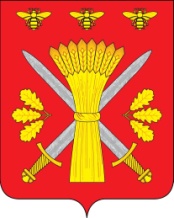 РОССИЙСКАЯ ФЕДЕРАЦИЯОРЛОВСКАЯ ОБЛАСТЬАДМИНИСТРАЦИЯ ТРОСНЯНСКОГО РАЙОНАПОСТАНОВЛЕНИЕот  11 декабря  2014 г.                                                                                       № 391                с. Тросна                     О программе «Ремонт местных автодорог Троснянского района на 2014 год»   В связи сокращением объема предоставления субсидий за счет средств  Дорожного фонда  Орловской области  в результате   экономии  денежных средств полученных  по результатам торгов   на ремонт местных автомобильных дорог п о с т а н о в л я ю: Утвердить районную целевую программу «Ремонт местных автодорог Троснянского района на 2014 год».Отменить постановление Администрации Троснянского района №185 от 26 июня 2014 года  о программе «Ремонт местных автодорог Троснянского района на 2014 год».Осуществлять финансирование программных мероприятий в пределах субсидий, выделенных из дорожного фонда Орловской области и предусматриваемых на эти цели в бюджетах сельских поселений.  Контроль за исполнением настоящего постановления возложить на заместителя Главы администрации Фроловичева А.В.Глава администрации                                                                    А.И.Насонов                                                                                                        Приложение   к постановлению администрации                                                                                                          Троснянского района                                                                                         от 11 декабря 2014 г    № 391ПРОГРАММАРемонта местных автодорог Троснянского района на 2014 годПаспорт районной целевой программыОбщие положенияСоциально-экономическое развитие Троснянского района тесным образом связано с совершенствованием и дальнейшим развитием дорожной отрасли, а именно с местными автодорогами и улично-дорожной сети. Важнейшей задачей должно стать развитие местных автодорог и улично-дорожной сети и всей автодорожной инфраструктуры темпами, адекватными росту интенсивности движения, количеству автотранспорта и нагрузкам на дорожную сеть.На территории района расположено 98 населенных пунктов, из которых 23 не имеют подъездных путей к автодорогам  общего пользования. Общая протяженность  дорожной сети  на территории Троснянского района по состоянию на 01.01.2014 года составила 415,7  км., в том числе дорог с твердым покрытием 157,2 км. Протяженность улично-дорожной сети в районном центре с. Тросна  составляет 23,0 км, в с. Никольское 3,5 км.Структура программы включает следующие проекты:- ремонт ремонт уличной дорожной сети в районном центре - повышение безопасности дорожного движения;- снижение отрицательного воздействия на окружающую среду.Данная программа разработана с учетом и на основании действующих законодательных и нормативных актов:- Федеральный закон от 08.11.2007 №257-ФЗ «Об автомобильных дорогах и о дорожной деятельности в Российской Федерации и о внесении  изменений в отдельные законодательные акты РФ»;- Закон Орловской области от 1 декабря 2011г. №1304-ОЗ «О дорожном фонде Орловской области.Содержание проблемы, обоснование необходимости ее решения программными методами               Основной целью развития и совершенствования системы управления состоянием местных автомобильных дорог, улично-дорожной сети является наиболее полное, эффективное и качественное удовлетворение потребностей общества в дорожных услугах путем обеспечения бесперебойного и безопасного движения по дорогам автотранспортных средств.     Решением полного комплекса задач требует активного участия, совместных усилий, точной координации действий администрации Троснянского района и Троснянского сельского поселения на основе программных методов.Основная цель и задачи программыОсновной целью настоящей Программы является развитие современной структуры местных автодорог района, совершенствование системы безопасности движения, повышение общего уровня благоустройства районного центра, создание условий для улучшения социально-экономического положения Троснянского района. Основными задачами по реализации настоящей программы предусмотрены:- создание дорожной сети с твердым покрытием в муниципальных образованиях Троснянского района;- сохранение и повышение транспортно-эксплуатационного состояния местных автодорог, улично-дорожной сети;- развитие  на  территории  Троснянского района  местных автодорог, улично-дорожной сети,  отвечающих нормативным требованиям;Развитие улично-дорожной сети в с. Тросна и в с. Никольское  обеспечит беспрепятственный проезд к социально и экономически значимым объектам.  Решение предусмотренных Программой задач в пределах рассматриваемого периода с учетом прогнозируемых финансовых возможностей будет достигаться реализацией оптимальной инвестиционной политики, концентрации финансовых и иных ресурсов на приоритетных направлениях развития местных автодорог, улично-дорожной сети.Основные показатели Программы представлены в Приложении №1 к Программе.Содержание проблемы, обоснование необходимости  решения программными методамиОсновной целью развития и совершенствования системы управления состоянием местных автодорог, улично-дорожной сети является наиболее полное, эффективное и качественное удовлетворение потребностей общества в дорожных услугах путем обеспечения бесперебойного и безопасного движения по улично-дорожной сети автотранспортных средств.Решение полного комплекса задач требует активного участия, совместных усилий, точной координации действий администрации Троснянского района и муниципальных образований поселений на основе программных методов.Автомобильный транспорт как один из самых распространенных, мобильных видов транспорта требует наличия развитой сети автомобильных дорог, которые имеют ряд особенностей, а именно: автодороги - это материалоемкие, трудоемкие линейные сооружения, содержание которых требует больших финансовых затрат; автомобильный транспорт наиболее доступный для всех вид транспорта. Наличие автомобильной дороги – это удобство и комфорт, скорость движения, безопасность движения, экономичность движения, долговечность, экологическая безопасность.Оценка влияния дорожного хозяйства на экономику включает целый ряд проблем, чем оценка экономических затрат. Это определяется рядом причин. Во-первых, ряд положительных результатов: повышение комфорта и удобства поездок за счет улучшения качественных показателей сети дорог или экономия времени за счет увеличения средней скорости движения, не может быть выражен в денежном эквиваленте. Во-вторых, результат в форме снижения транспортных затрат, который касается большого количества граждан, трудно спрогнозировать. Показателями улучшения состояния дорожной сети являются:- снижение текущих издержек, в первую очередь для пользователей автодорог;- стимулирование общего экономического развития прилегающих территорий;- экономия времени для перевозки  пассажиров;- снижение числа дорожно-транспортных происшествий и нанесенного материального ущерба;- повышение комфорта и удобства поездок.Социальная значимость роли автодорог может быть оценена по следующим показателям: экономия свободного времени, увеличение занятости и снижение миграции населения и т.д.В целом улучшение «дорожных условий» приводит к сокращению времени на перевозки грузов и пассажиров, снижению стоимости перевозок, повышению транспортной доступности, снижению последствий пожаров, бедствий, сокращению числа дорожно-транспортных происшествий, улучшению экологической ситуации.Автомобильные дороги имеют большое социальное значение для Троснянского района. Они обеспечивают жизнедеятельность всех социально-значимых объектов, мобильность населения.Автомобильные дороги подвержены влиянию окружающей среды, хозяйственной деятельности человека и постоянному воздействию транспортных средств, в результате чего меняется технико-эксплуатационное состояние дорог. Для их соответствия нормативным требованиям необходимо выполнение различных видов дорожных работ: содержание, ремонт, капитальный ремонт, реконструкция автодорог.Учитывая вышеизложенное, в условиях финансовых средств стоит задача их оптимального использования с целью максимально возможного снижения количества проблемных участков автодорог в с. Тросна и в с. Никольское.Применение программно-целевого метода в развитии автодорог позволит системно направлять средства на решение неотложных проблем дорожной отрасли.Достижение целей и задач Программы обеспечивается путем развития улично-дорожной сети с твердым покрытием в сельской местности, обеспечивающих связь с опорной сетью автодорог.Объемы работ по ремонту местных автодорог общего пользования (улично-дорожной сети в с. Тросна, с. Никольское),  предусмотренные Программой, приведены в Таблице №1.                                                                                                   Таблица №1В  2014 году необходимо отремонтировать 1,56 км улично-дорожной сети в с. Тросна и 0,6 км в с. Никольское. На эти цели предусматриваются расходы в размере 3429,48477 тыс. руб. Состояние улично-дорожной сети Троснянского района требует принятия неотложных мер с целью предотвращения ее разрушения. Ремонтные работы будут предусматривать весь комплекс работ по восстановлению и обустройству дорожных элементов и сооружений с применением прогрессивных технологий и материалов.Ресурсное обеспечение программыФинансирование работ по приведению в нормативное состояние  улично-дорожной сети района для беспрепятственного проезда к социально и экономически значимым объектам производится за счет областного бюджета и бюджетов Троснянского  и Никольского сельских поселений.Объемы финансирования Программы составляют:                                                                                                         Таблица №2 (тыс.руб.)Механизм реализации программыЗаказчиком программы является администрация Троснянского района, который в установленном порядке принимает меры по полному и качественному выполнению программных мероприятий.Финансирование осуществляется через заказчика программы в соответствии с заключаемыми договорами и соглашениями.Администрация Троснянского района представляет в администрацию области отчет о ходе выполнения мероприятий районной целевой программы.Отчёты должны содержать:- данные о финансировании программы в целом и по отдельным мероприятиям с разбивкой по источникам финансирования;8. Организация управления программой и контроль за ходом ее реализацииЗаказчик Программы несет ответственность за своевременное выполнение программных мероприятий и целевое использование финансовых средств, выделенных на ее реализацию. Исполнители несут ответственность за качественное и своевременное выполнение мероприятий Программы, рациональное и целевое использование выделенных средств.Организация контроля за исполнением Программы осуществляется отделом архитектуры, строительства и жилищно-коммунального хозяйства администрации Троснянского района.Оценка эффективности реализации ПрограммыЗа  2014 год необходимо  отремонтировать  2,16 км дорог с твердым покрытием  (Таблица №3).Оценка эффективности программыТаблица №3                                                                                      Таблица №4                                                                                                        Приложение   к постановлению администрации                                                                                                          Троснянского района                                                                                         от 11 декабря 2014 г    № 391ПРОГРАММАРемонта местных автодорог Троснянского района на 2014 годПаспорт районной целевой программыОбщие положенияСоциально-экономическое развитие Троснянского района тесным образом связано с совершенствованием и дальнейшим развитием дорожной отрасли, а именно с местными автодорогами и улично-дорожной сети. Важнейшей задачей должно стать развитие местных автодорог и улично-дорожной сети и всей автодорожной инфраструктуры темпами, адекватными росту интенсивности движения, количеству автотранспорта и нагрузкам на дорожную сеть.На территории района расположено 98 населенных пунктов, из которых 23 не имеют подъездных путей к автодорогам  общего пользования. Общая протяженность  дорожной сети  на территории Троснянского района по состоянию на 01.01.2014 года составила 415,7  км., в том числе дорог с твердым покрытием 157,2 км. Протяженность улично-дорожной сети в районном центре с. Тросна  составляет 23,0 км, в с. Никольское 3,5 км.Структура программы включает следующие проекты:- ремонт ремонт уличной дорожной сети в районном центре - повышение безопасности дорожного движения;- снижение отрицательного воздействия на окружающую среду.Данная программа разработана с учетом и на основании действующих законодательных и нормативных актов:- Федеральный закон от 08.11.2007 №257-ФЗ «Об автомобильных дорогах и о дорожной деятельности в Российской Федерации и о внесении  изменений в отдельные законодательные акты РФ»;- Закон Орловской области от 1 декабря 2011г. №1304-ОЗ «О дорожном фонде Орловской области.Содержание проблемы, обоснование необходимости ее решения программными методами               Основной целью развития и совершенствования системы управления состоянием местных автомобильных дорог, улично-дорожной сети является наиболее полное, эффективное и качественное удовлетворение потребностей общества в дорожных услугах путем обеспечения бесперебойного и безопасного движения по дорогам автотранспортных средств.     Решением полного комплекса задач требует активного участия, совместных усилий, точной координации действий администрации Троснянского района и Троснянского сельского поселения на основе программных методов.Основная цель и задачи программыОсновной целью настоящей Программы является развитие современной структуры местных автодорог района, совершенствование системы безопасности движения, повышение общего уровня благоустройства районного центра, создание условий для улучшения социально-экономического положения Троснянского района. Основными задачами по реализации настоящей программы предусмотрены:- создание дорожной сети с твердым покрытием в муниципальных образованиях Троснянского района;- сохранение и повышение транспортно-эксплуатационного состояния местных автодорог, улично-дорожной сети;- развитие  на  территории  Троснянского района  местных автодорог, улично-дорожной сети,  отвечающих нормативным требованиям;Развитие улично-дорожной сети в с. Тросна и в с. Никольское  обеспечит беспрепятственный проезд к социально и экономически значимым объектам.  Решение предусмотренных Программой задач в пределах рассматриваемого периода с учетом прогнозируемых финансовых возможностей будет достигаться реализацией оптимальной инвестиционной политики, концентрации финансовых и иных ресурсов на приоритетных направлениях развития местных автодорог, улично-дорожной сети.Основные показатели Программы представлены в Приложении №1 к Программе.Содержание проблемы, обоснование необходимости  решения программными методамиОсновной целью развития и совершенствования системы управления состоянием местных автодорог, улично-дорожной сети является наиболее полное, эффективное и качественное удовлетворение потребностей общества в дорожных услугах путем обеспечения бесперебойного и безопасного движения по улично-дорожной сети автотранспортных средств.Решение полного комплекса задач требует активного участия, совместных усилий, точной координации действий администрации Троснянского района и муниципальных образований поселений на основе программных методов.Автомобильный транспорт как один из самых распространенных, мобильных видов транспорта требует наличия развитой сети автомобильных дорог, которые имеют ряд особенностей, а именно: автодороги - это материалоемкие, трудоемкие линейные сооружения, содержание которых требует больших финансовых затрат; автомобильный транспорт наиболее доступный для всех вид транспорта. Наличие автомобильной дороги – это удобство и комфорт, скорость движения, безопасность движения, экономичность движения, долговечность, экологическая безопасность.Оценка влияния дорожного хозяйства на экономику включает целый ряд проблем, чем оценка экономических затрат. Это определяется рядом причин. Во-первых, ряд положительных результатов: повышение комфорта и удобства поездок за счет улучшения качественных показателей сети дорог или экономия времени за счет увеличения средней скорости движения, не может быть выражен в денежном эквиваленте. Во-вторых, результат в форме снижения транспортных затрат, который касается большого количества граждан, трудно спрогнозировать. Показателями улучшения состояния дорожной сети являются:- снижение текущих издержек, в первую очередь для пользователей автодорог;- стимулирование общего экономического развития прилегающих территорий;- экономия времени для перевозки  пассажиров;- снижение числа дорожно-транспортных происшествий и нанесенного материального ущерба;- повышение комфорта и удобства поездок.Социальная значимость роли автодорог может быть оценена по следующим показателям: экономия свободного времени, увеличение занятости и снижение миграции населения и т.д.В целом улучшение «дорожных условий» приводит к сокращению времени на перевозки грузов и пассажиров, снижению стоимости перевозок, повышению транспортной доступности, снижению последствий пожаров, бедствий, сокращению числа дорожно-транспортных происшествий, улучшению экологической ситуации.Автомобильные дороги имеют большое социальное значение для Троснянского района. Они обеспечивают жизнедеятельность всех социально-значимых объектов, мобильность населения.Автомобильные дороги подвержены влиянию окружающей среды, хозяйственной деятельности человека и постоянному воздействию транспортных средств, в результате чего меняется технико-эксплуатационное состояние дорог. Для их соответствия нормативным требованиям необходимо выполнение различных видов дорожных работ: содержание, ремонт, капитальный ремонт, реконструкция автодорог.Учитывая вышеизложенное, в условиях финансовых средств стоит задача их оптимального использования с целью максимально возможного снижения количества проблемных участков автодорог в с. Тросна и в с. Никольское.Применение программно-целевого метода в развитии автодорог позволит системно направлять средства на решение неотложных проблем дорожной отрасли.Достижение целей и задач Программы обеспечивается путем развития улично-дорожной сети с твердым покрытием в сельской местности, обеспечивающих связь с опорной сетью автодорог.Объемы работ по ремонту местных автодорог общего пользования (улично-дорожной сети в с. Тросна, с. Никольское),  предусмотренные Программой, приведены в Таблице №1.                                                                                                   Таблица №1В  2014 году необходимо отремонтировать 1,56 км улично-дорожной сети в с. Тросна и 0,6 км в с. Никольское. На эти цели предусматриваются расходы в размере 3429,48477 тыс. руб. Состояние улично-дорожной сети Троснянского района требует принятия неотложных мер с целью предотвращения ее разрушения. Ремонтные работы будут предусматривать весь комплекс работ по восстановлению и обустройству дорожных элементов и сооружений с применением прогрессивных технологий и материалов.Ресурсное обеспечение программыФинансирование работ по приведению в нормативное состояние  улично-дорожной сети района для беспрепятственного проезда к социально и экономически значимым объектам производится за счет областного бюджета и бюджетов Троснянского  и Никольского сельских поселений.Объемы финансирования Программы составляют:                                                                                                         Таблица №2 (тыс.руб.)Механизм реализации программыЗаказчиком программы является администрация Троснянского района, который в установленном порядке принимает меры по полному и качественному выполнению программных мероприятий.Финансирование осуществляется через заказчика программы в соответствии с заключаемыми договорами и соглашениями.Администрация Троснянского района представляет в администрацию области отчет о ходе выполнения мероприятий районной целевой программы.Отчёты должны содержать:- данные о финансировании программы в целом и по отдельным мероприятиям с разбивкой по источникам финансирования;8. Организация управления программой и контроль за ходом ее реализацииЗаказчик Программы несет ответственность за своевременное выполнение программных мероприятий и целевое использование финансовых средств, выделенных на ее реализацию. Исполнители несут ответственность за качественное и своевременное выполнение мероприятий Программы, рациональное и целевое использование выделенных средств.Организация контроля за исполнением Программы осуществляется отделом архитектуры, строительства и жилищно-коммунального хозяйства администрации Троснянского района.Оценка эффективности реализации ПрограммыЗа  2014 год необходимо  отремонтировать  2,16 км дорог с твердым покрытием  (Таблица №3).Оценка эффективности программыТаблица №3                                                                                      Таблица №4                                                                                                        Приложение   к постановлению администрации                                                                                                          Троснянского района                                                                                         от 11 декабря 2014 г    № 391ПРОГРАММАРемонта местных автодорог Троснянского района на 2014 годПаспорт районной целевой программыОбщие положенияСоциально-экономическое развитие Троснянского района тесным образом связано с совершенствованием и дальнейшим развитием дорожной отрасли, а именно с местными автодорогами и улично-дорожной сети. Важнейшей задачей должно стать развитие местных автодорог и улично-дорожной сети и всей автодорожной инфраструктуры темпами, адекватными росту интенсивности движения, количеству автотранспорта и нагрузкам на дорожную сеть.На территории района расположено 98 населенных пунктов, из которых 23 не имеют подъездных путей к автодорогам  общего пользования. Общая протяженность  дорожной сети  на территории Троснянского района по состоянию на 01.01.2014 года составила 415,7  км., в том числе дорог с твердым покрытием 157,2 км. Протяженность улично-дорожной сети в районном центре с. Тросна  составляет 23,0 км, в с. Никольское 3,5 км.Структура программы включает следующие проекты:- ремонт ремонт уличной дорожной сети в районном центре - повышение безопасности дорожного движения;- снижение отрицательного воздействия на окружающую среду.Данная программа разработана с учетом и на основании действующих законодательных и нормативных актов:- Федеральный закон от 08.11.2007 №257-ФЗ «Об автомобильных дорогах и о дорожной деятельности в Российской Федерации и о внесении  изменений в отдельные законодательные акты РФ»;- Закон Орловской области от 1 декабря 2011г. №1304-ОЗ «О дорожном фонде Орловской области.Содержание проблемы, обоснование необходимости ее решения программными методами               Основной целью развития и совершенствования системы управления состоянием местных автомобильных дорог, улично-дорожной сети является наиболее полное, эффективное и качественное удовлетворение потребностей общества в дорожных услугах путем обеспечения бесперебойного и безопасного движения по дорогам автотранспортных средств.     Решением полного комплекса задач требует активного участия, совместных усилий, точной координации действий администрации Троснянского района и Троснянского сельского поселения на основе программных методов.Основная цель и задачи программыОсновной целью настоящей Программы является развитие современной структуры местных автодорог района, совершенствование системы безопасности движения, повышение общего уровня благоустройства районного центра, создание условий для улучшения социально-экономического положения Троснянского района. Основными задачами по реализации настоящей программы предусмотрены:- создание дорожной сети с твердым покрытием в муниципальных образованиях Троснянского района;- сохранение и повышение транспортно-эксплуатационного состояния местных автодорог, улично-дорожной сети;- развитие  на  территории  Троснянского района  местных автодорог, улично-дорожной сети,  отвечающих нормативным требованиям;Развитие улично-дорожной сети в с. Тросна и в с. Никольское  обеспечит беспрепятственный проезд к социально и экономически значимым объектам.  Решение предусмотренных Программой задач в пределах рассматриваемого периода с учетом прогнозируемых финансовых возможностей будет достигаться реализацией оптимальной инвестиционной политики, концентрации финансовых и иных ресурсов на приоритетных направлениях развития местных автодорог, улично-дорожной сети.Основные показатели Программы представлены в Приложении №1 к Программе.Содержание проблемы, обоснование необходимости  решения программными методамиОсновной целью развития и совершенствования системы управления состоянием местных автодорог, улично-дорожной сети является наиболее полное, эффективное и качественное удовлетворение потребностей общества в дорожных услугах путем обеспечения бесперебойного и безопасного движения по улично-дорожной сети автотранспортных средств.Решение полного комплекса задач требует активного участия, совместных усилий, точной координации действий администрации Троснянского района и муниципальных образований поселений на основе программных методов.Автомобильный транспорт как один из самых распространенных, мобильных видов транспорта требует наличия развитой сети автомобильных дорог, которые имеют ряд особенностей, а именно: автодороги - это материалоемкие, трудоемкие линейные сооружения, содержание которых требует больших финансовых затрат; автомобильный транспорт наиболее доступный для всех вид транспорта. Наличие автомобильной дороги – это удобство и комфорт, скорость движения, безопасность движения, экономичность движения, долговечность, экологическая безопасность.Оценка влияния дорожного хозяйства на экономику включает целый ряд проблем, чем оценка экономических затрат. Это определяется рядом причин. Во-первых, ряд положительных результатов: повышение комфорта и удобства поездок за счет улучшения качественных показателей сети дорог или экономия времени за счет увеличения средней скорости движения, не может быть выражен в денежном эквиваленте. Во-вторых, результат в форме снижения транспортных затрат, который касается большого количества граждан, трудно спрогнозировать. Показателями улучшения состояния дорожной сети являются:- снижение текущих издержек, в первую очередь для пользователей автодорог;- стимулирование общего экономического развития прилегающих территорий;- экономия времени для перевозки  пассажиров;- снижение числа дорожно-транспортных происшествий и нанесенного материального ущерба;- повышение комфорта и удобства поездок.Социальная значимость роли автодорог может быть оценена по следующим показателям: экономия свободного времени, увеличение занятости и снижение миграции населения и т.д.В целом улучшение «дорожных условий» приводит к сокращению времени на перевозки грузов и пассажиров, снижению стоимости перевозок, повышению транспортной доступности, снижению последствий пожаров, бедствий, сокращению числа дорожно-транспортных происшествий, улучшению экологической ситуации.Автомобильные дороги имеют большое социальное значение для Троснянского района. Они обеспечивают жизнедеятельность всех социально-значимых объектов, мобильность населения.Автомобильные дороги подвержены влиянию окружающей среды, хозяйственной деятельности человека и постоянному воздействию транспортных средств, в результате чего меняется технико-эксплуатационное состояние дорог. Для их соответствия нормативным требованиям необходимо выполнение различных видов дорожных работ: содержание, ремонт, капитальный ремонт, реконструкция автодорог.Учитывая вышеизложенное, в условиях финансовых средств стоит задача их оптимального использования с целью максимально возможного снижения количества проблемных участков автодорог в с. Тросна и в с. Никольское.Применение программно-целевого метода в развитии автодорог позволит системно направлять средства на решение неотложных проблем дорожной отрасли.Достижение целей и задач Программы обеспечивается путем развития улично-дорожной сети с твердым покрытием в сельской местности, обеспечивающих связь с опорной сетью автодорог.Объемы работ по ремонту местных автодорог общего пользования (улично-дорожной сети в с. Тросна, с. Никольское),  предусмотренные Программой, приведены в Таблице №1.                                                                                                   Таблица №1В  2014 году необходимо отремонтировать 1,56 км улично-дорожной сети в с. Тросна и 0,6 км в с. Никольское. На эти цели предусматриваются расходы в размере 3429,48477 тыс. руб. Состояние улично-дорожной сети Троснянского района требует принятия неотложных мер с целью предотвращения ее разрушения. Ремонтные работы будут предусматривать весь комплекс работ по восстановлению и обустройству дорожных элементов и сооружений с применением прогрессивных технологий и материалов.Ресурсное обеспечение программыФинансирование работ по приведению в нормативное состояние  улично-дорожной сети района для беспрепятственного проезда к социально и экономически значимым объектам производится за счет областного бюджета и бюджетов Троснянского  и Никольского сельских поселений.Объемы финансирования Программы составляют:                                                                                                         Таблица №2 (тыс.руб.)Механизм реализации программыЗаказчиком программы является администрация Троснянского района, который в установленном порядке принимает меры по полному и качественному выполнению программных мероприятий.Финансирование осуществляется через заказчика программы в соответствии с заключаемыми договорами и соглашениями.Администрация Троснянского района представляет в администрацию области отчет о ходе выполнения мероприятий районной целевой программы.Отчёты должны содержать:- данные о финансировании программы в целом и по отдельным мероприятиям с разбивкой по источникам финансирования;8. Организация управления программой и контроль за ходом ее реализацииЗаказчик Программы несет ответственность за своевременное выполнение программных мероприятий и целевое использование финансовых средств, выделенных на ее реализацию. Исполнители несут ответственность за качественное и своевременное выполнение мероприятий Программы, рациональное и целевое использование выделенных средств.Организация контроля за исполнением Программы осуществляется отделом архитектуры, строительства и жилищно-коммунального хозяйства администрации Троснянского района.Оценка эффективности реализации ПрограммыЗа  2014 год необходимо  отремонтировать  2,16 км дорог с твердым покрытием  (Таблица №3).Оценка эффективности программыТаблица №3                                                                                      Таблица №4                                                                                                        Приложение   к постановлению администрации                                                                                                          Троснянского района                                                                                         от 11 декабря 2014 г    № 391ПРОГРАММАРемонта местных автодорог Троснянского района на 2014 годПаспорт районной целевой программыОбщие положенияСоциально-экономическое развитие Троснянского района тесным образом связано с совершенствованием и дальнейшим развитием дорожной отрасли, а именно с местными автодорогами и улично-дорожной сети. Важнейшей задачей должно стать развитие местных автодорог и улично-дорожной сети и всей автодорожной инфраструктуры темпами, адекватными росту интенсивности движения, количеству автотранспорта и нагрузкам на дорожную сеть.На территории района расположено 98 населенных пунктов, из которых 23 не имеют подъездных путей к автодорогам  общего пользования. Общая протяженность  дорожной сети  на территории Троснянского района по состоянию на 01.01.2014 года составила 415,7  км., в том числе дорог с твердым покрытием 157,2 км. Протяженность улично-дорожной сети в районном центре с. Тросна  составляет 23,0 км, в с. Никольское 3,5 км.Структура программы включает следующие проекты:- ремонт ремонт уличной дорожной сети в районном центре - повышение безопасности дорожного движения;- снижение отрицательного воздействия на окружающую среду.Данная программа разработана с учетом и на основании действующих законодательных и нормативных актов:- Федеральный закон от 08.11.2007 №257-ФЗ «Об автомобильных дорогах и о дорожной деятельности в Российской Федерации и о внесении  изменений в отдельные законодательные акты РФ»;- Закон Орловской области от 1 декабря 2011г. №1304-ОЗ «О дорожном фонде Орловской области.Содержание проблемы, обоснование необходимости ее решения программными методами               Основной целью развития и совершенствования системы управления состоянием местных автомобильных дорог, улично-дорожной сети является наиболее полное, эффективное и качественное удовлетворение потребностей общества в дорожных услугах путем обеспечения бесперебойного и безопасного движения по дорогам автотранспортных средств.     Решением полного комплекса задач требует активного участия, совместных усилий, точной координации действий администрации Троснянского района и Троснянского сельского поселения на основе программных методов.Основная цель и задачи программыОсновной целью настоящей Программы является развитие современной структуры местных автодорог района, совершенствование системы безопасности движения, повышение общего уровня благоустройства районного центра, создание условий для улучшения социально-экономического положения Троснянского района. Основными задачами по реализации настоящей программы предусмотрены:- создание дорожной сети с твердым покрытием в муниципальных образованиях Троснянского района;- сохранение и повышение транспортно-эксплуатационного состояния местных автодорог, улично-дорожной сети;- развитие  на  территории  Троснянского района  местных автодорог, улично-дорожной сети,  отвечающих нормативным требованиям;Развитие улично-дорожной сети в с. Тросна и в с. Никольское  обеспечит беспрепятственный проезд к социально и экономически значимым объектам.  Решение предусмотренных Программой задач в пределах рассматриваемого периода с учетом прогнозируемых финансовых возможностей будет достигаться реализацией оптимальной инвестиционной политики, концентрации финансовых и иных ресурсов на приоритетных направлениях развития местных автодорог, улично-дорожной сети.Основные показатели Программы представлены в Приложении №1 к Программе.Содержание проблемы, обоснование необходимости  решения программными методамиОсновной целью развития и совершенствования системы управления состоянием местных автодорог, улично-дорожной сети является наиболее полное, эффективное и качественное удовлетворение потребностей общества в дорожных услугах путем обеспечения бесперебойного и безопасного движения по улично-дорожной сети автотранспортных средств.Решение полного комплекса задач требует активного участия, совместных усилий, точной координации действий администрации Троснянского района и муниципальных образований поселений на основе программных методов.Автомобильный транспорт как один из самых распространенных, мобильных видов транспорта требует наличия развитой сети автомобильных дорог, которые имеют ряд особенностей, а именно: автодороги - это материалоемкие, трудоемкие линейные сооружения, содержание которых требует больших финансовых затрат; автомобильный транспорт наиболее доступный для всех вид транспорта. Наличие автомобильной дороги – это удобство и комфорт, скорость движения, безопасность движения, экономичность движения, долговечность, экологическая безопасность.Оценка влияния дорожного хозяйства на экономику включает целый ряд проблем, чем оценка экономических затрат. Это определяется рядом причин. Во-первых, ряд положительных результатов: повышение комфорта и удобства поездок за счет улучшения качественных показателей сети дорог или экономия времени за счет увеличения средней скорости движения, не может быть выражен в денежном эквиваленте. Во-вторых, результат в форме снижения транспортных затрат, который касается большого количества граждан, трудно спрогнозировать. Показателями улучшения состояния дорожной сети являются:- снижение текущих издержек, в первую очередь для пользователей автодорог;- стимулирование общего экономического развития прилегающих территорий;- экономия времени для перевозки  пассажиров;- снижение числа дорожно-транспортных происшествий и нанесенного материального ущерба;- повышение комфорта и удобства поездок.Социальная значимость роли автодорог может быть оценена по следующим показателям: экономия свободного времени, увеличение занятости и снижение миграции населения и т.д.В целом улучшение «дорожных условий» приводит к сокращению времени на перевозки грузов и пассажиров, снижению стоимости перевозок, повышению транспортной доступности, снижению последствий пожаров, бедствий, сокращению числа дорожно-транспортных происшествий, улучшению экологической ситуации.Автомобильные дороги имеют большое социальное значение для Троснянского района. Они обеспечивают жизнедеятельность всех социально-значимых объектов, мобильность населения.Автомобильные дороги подвержены влиянию окружающей среды, хозяйственной деятельности человека и постоянному воздействию транспортных средств, в результате чего меняется технико-эксплуатационное состояние дорог. Для их соответствия нормативным требованиям необходимо выполнение различных видов дорожных работ: содержание, ремонт, капитальный ремонт, реконструкция автодорог.Учитывая вышеизложенное, в условиях финансовых средств стоит задача их оптимального использования с целью максимально возможного снижения количества проблемных участков автодорог в с. Тросна и в с. Никольское.Применение программно-целевого метода в развитии автодорог позволит системно направлять средства на решение неотложных проблем дорожной отрасли.Достижение целей и задач Программы обеспечивается путем развития улично-дорожной сети с твердым покрытием в сельской местности, обеспечивающих связь с опорной сетью автодорог.Объемы работ по ремонту местных автодорог общего пользования (улично-дорожной сети в с. Тросна, с. Никольское),  предусмотренные Программой, приведены в Таблице №1.                                                                                                   Таблица №1В  2014 году необходимо отремонтировать 1,56 км улично-дорожной сети в с. Тросна и 0,6 км в с. Никольское. На эти цели предусматриваются расходы в размере 3429,48477 тыс. руб. Состояние улично-дорожной сети Троснянского района требует принятия неотложных мер с целью предотвращения ее разрушения. Ремонтные работы будут предусматривать весь комплекс работ по восстановлению и обустройству дорожных элементов и сооружений с применением прогрессивных технологий и материалов.Ресурсное обеспечение программыФинансирование работ по приведению в нормативное состояние  улично-дорожной сети района для беспрепятственного проезда к социально и экономически значимым объектам производится за счет областного бюджета и бюджетов Троснянского  и Никольского сельских поселений.Объемы финансирования Программы составляют:                                                                                                         Таблица №2 (тыс.руб.)Механизм реализации программыЗаказчиком программы является администрация Троснянского района, который в установленном порядке принимает меры по полному и качественному выполнению программных мероприятий.Финансирование осуществляется через заказчика программы в соответствии с заключаемыми договорами и соглашениями.Администрация Троснянского района представляет в администрацию области отчет о ходе выполнения мероприятий районной целевой программы.Отчёты должны содержать:- данные о финансировании программы в целом и по отдельным мероприятиям с разбивкой по источникам финансирования;8. Организация управления программой и контроль за ходом ее реализацииЗаказчик Программы несет ответственность за своевременное выполнение программных мероприятий и целевое использование финансовых средств, выделенных на ее реализацию. Исполнители несут ответственность за качественное и своевременное выполнение мероприятий Программы, рациональное и целевое использование выделенных средств.Организация контроля за исполнением Программы осуществляется отделом архитектуры, строительства и жилищно-коммунального хозяйства администрации Троснянского района.Оценка эффективности реализации ПрограммыЗа  2014 год необходимо  отремонтировать  2,16 км дорог с твердым покрытием  (Таблица №3).Оценка эффективности программыТаблица №3                                                                                      Таблица №4                                                                                                        Приложение   к постановлению администрации                                                                                                          Троснянского района                                                                                         от 11 декабря 2014 г    № 391ПРОГРАММАРемонта местных автодорог Троснянского района на 2014 годПаспорт районной целевой программыОбщие положенияСоциально-экономическое развитие Троснянского района тесным образом связано с совершенствованием и дальнейшим развитием дорожной отрасли, а именно с местными автодорогами и улично-дорожной сети. Важнейшей задачей должно стать развитие местных автодорог и улично-дорожной сети и всей автодорожной инфраструктуры темпами, адекватными росту интенсивности движения, количеству автотранспорта и нагрузкам на дорожную сеть.На территории района расположено 98 населенных пунктов, из которых 23 не имеют подъездных путей к автодорогам  общего пользования. Общая протяженность  дорожной сети  на территории Троснянского района по состоянию на 01.01.2014 года составила 415,7  км., в том числе дорог с твердым покрытием 157,2 км. Протяженность улично-дорожной сети в районном центре с. Тросна  составляет 23,0 км, в с. Никольское 3,5 км.Структура программы включает следующие проекты:- ремонт ремонт уличной дорожной сети в районном центре - повышение безопасности дорожного движения;- снижение отрицательного воздействия на окружающую среду.Данная программа разработана с учетом и на основании действующих законодательных и нормативных актов:- Федеральный закон от 08.11.2007 №257-ФЗ «Об автомобильных дорогах и о дорожной деятельности в Российской Федерации и о внесении  изменений в отдельные законодательные акты РФ»;- Закон Орловской области от 1 декабря 2011г. №1304-ОЗ «О дорожном фонде Орловской области.Содержание проблемы, обоснование необходимости ее решения программными методами               Основной целью развития и совершенствования системы управления состоянием местных автомобильных дорог, улично-дорожной сети является наиболее полное, эффективное и качественное удовлетворение потребностей общества в дорожных услугах путем обеспечения бесперебойного и безопасного движения по дорогам автотранспортных средств.     Решением полного комплекса задач требует активного участия, совместных усилий, точной координации действий администрации Троснянского района и Троснянского сельского поселения на основе программных методов.Основная цель и задачи программыОсновной целью настоящей Программы является развитие современной структуры местных автодорог района, совершенствование системы безопасности движения, повышение общего уровня благоустройства районного центра, создание условий для улучшения социально-экономического положения Троснянского района. Основными задачами по реализации настоящей программы предусмотрены:- создание дорожной сети с твердым покрытием в муниципальных образованиях Троснянского района;- сохранение и повышение транспортно-эксплуатационного состояния местных автодорог, улично-дорожной сети;- развитие  на  территории  Троснянского района  местных автодорог, улично-дорожной сети,  отвечающих нормативным требованиям;Развитие улично-дорожной сети в с. Тросна и в с. Никольское  обеспечит беспрепятственный проезд к социально и экономически значимым объектам.  Решение предусмотренных Программой задач в пределах рассматриваемого периода с учетом прогнозируемых финансовых возможностей будет достигаться реализацией оптимальной инвестиционной политики, концентрации финансовых и иных ресурсов на приоритетных направлениях развития местных автодорог, улично-дорожной сети.Основные показатели Программы представлены в Приложении №1 к Программе.Содержание проблемы, обоснование необходимости  решения программными методамиОсновной целью развития и совершенствования системы управления состоянием местных автодорог, улично-дорожной сети является наиболее полное, эффективное и качественное удовлетворение потребностей общества в дорожных услугах путем обеспечения бесперебойного и безопасного движения по улично-дорожной сети автотранспортных средств.Решение полного комплекса задач требует активного участия, совместных усилий, точной координации действий администрации Троснянского района и муниципальных образований поселений на основе программных методов.Автомобильный транспорт как один из самых распространенных, мобильных видов транспорта требует наличия развитой сети автомобильных дорог, которые имеют ряд особенностей, а именно: автодороги - это материалоемкие, трудоемкие линейные сооружения, содержание которых требует больших финансовых затрат; автомобильный транспорт наиболее доступный для всех вид транспорта. Наличие автомобильной дороги – это удобство и комфорт, скорость движения, безопасность движения, экономичность движения, долговечность, экологическая безопасность.Оценка влияния дорожного хозяйства на экономику включает целый ряд проблем, чем оценка экономических затрат. Это определяется рядом причин. Во-первых, ряд положительных результатов: повышение комфорта и удобства поездок за счет улучшения качественных показателей сети дорог или экономия времени за счет увеличения средней скорости движения, не может быть выражен в денежном эквиваленте. Во-вторых, результат в форме снижения транспортных затрат, который касается большого количества граждан, трудно спрогнозировать. Показателями улучшения состояния дорожной сети являются:- снижение текущих издержек, в первую очередь для пользователей автодорог;- стимулирование общего экономического развития прилегающих территорий;- экономия времени для перевозки  пассажиров;- снижение числа дорожно-транспортных происшествий и нанесенного материального ущерба;- повышение комфорта и удобства поездок.Социальная значимость роли автодорог может быть оценена по следующим показателям: экономия свободного времени, увеличение занятости и снижение миграции населения и т.д.В целом улучшение «дорожных условий» приводит к сокращению времени на перевозки грузов и пассажиров, снижению стоимости перевозок, повышению транспортной доступности, снижению последствий пожаров, бедствий, сокращению числа дорожно-транспортных происшествий, улучшению экологической ситуации.Автомобильные дороги имеют большое социальное значение для Троснянского района. Они обеспечивают жизнедеятельность всех социально-значимых объектов, мобильность населения.Автомобильные дороги подвержены влиянию окружающей среды, хозяйственной деятельности человека и постоянному воздействию транспортных средств, в результате чего меняется технико-эксплуатационное состояние дорог. Для их соответствия нормативным требованиям необходимо выполнение различных видов дорожных работ: содержание, ремонт, капитальный ремонт, реконструкция автодорог.Учитывая вышеизложенное, в условиях финансовых средств стоит задача их оптимального использования с целью максимально возможного снижения количества проблемных участков автодорог в с. Тросна и в с. Никольское.Применение программно-целевого метода в развитии автодорог позволит системно направлять средства на решение неотложных проблем дорожной отрасли.Достижение целей и задач Программы обеспечивается путем развития улично-дорожной сети с твердым покрытием в сельской местности, обеспечивающих связь с опорной сетью автодорог.Объемы работ по ремонту местных автодорог общего пользования (улично-дорожной сети в с. Тросна, с. Никольское),  предусмотренные Программой, приведены в Таблице №1.                                                                                                   Таблица №1В  2014 году необходимо отремонтировать 1,56 км улично-дорожной сети в с. Тросна и 0,6 км в с. Никольское. На эти цели предусматриваются расходы в размере 3429,48477 тыс. руб. Состояние улично-дорожной сети Троснянского района требует принятия неотложных мер с целью предотвращения ее разрушения. Ремонтные работы будут предусматривать весь комплекс работ по восстановлению и обустройству дорожных элементов и сооружений с применением прогрессивных технологий и материалов.Ресурсное обеспечение программыФинансирование работ по приведению в нормативное состояние  улично-дорожной сети района для беспрепятственного проезда к социально и экономически значимым объектам производится за счет областного бюджета и бюджетов Троснянского  и Никольского сельских поселений.Объемы финансирования Программы составляют:                                                                                                         Таблица №2 (тыс.руб.)Механизм реализации программыЗаказчиком программы является администрация Троснянского района, который в установленном порядке принимает меры по полному и качественному выполнению программных мероприятий.Финансирование осуществляется через заказчика программы в соответствии с заключаемыми договорами и соглашениями.Администрация Троснянского района представляет в администрацию области отчет о ходе выполнения мероприятий районной целевой программы.Отчёты должны содержать:- данные о финансировании программы в целом и по отдельным мероприятиям с разбивкой по источникам финансирования;8. Организация управления программой и контроль за ходом ее реализацииЗаказчик Программы несет ответственность за своевременное выполнение программных мероприятий и целевое использование финансовых средств, выделенных на ее реализацию. Исполнители несут ответственность за качественное и своевременное выполнение мероприятий Программы, рациональное и целевое использование выделенных средств.Организация контроля за исполнением Программы осуществляется отделом архитектуры, строительства и жилищно-коммунального хозяйства администрации Троснянского района.Оценка эффективности реализации ПрограммыЗа  2014 год необходимо  отремонтировать  2,16 км дорог с твердым покрытием  (Таблица №3).Оценка эффективности программыТаблица №3                                                                                      Таблица №4                                                                                                        Приложение   к постановлению администрации                                                                                                          Троснянского района                                                                                         от 11 декабря 2014 г    № 391ПРОГРАММАРемонта местных автодорог Троснянского района на 2014 годПаспорт районной целевой программыОбщие положенияСоциально-экономическое развитие Троснянского района тесным образом связано с совершенствованием и дальнейшим развитием дорожной отрасли, а именно с местными автодорогами и улично-дорожной сети. Важнейшей задачей должно стать развитие местных автодорог и улично-дорожной сети и всей автодорожной инфраструктуры темпами, адекватными росту интенсивности движения, количеству автотранспорта и нагрузкам на дорожную сеть.На территории района расположено 98 населенных пунктов, из которых 23 не имеют подъездных путей к автодорогам  общего пользования. Общая протяженность  дорожной сети  на территории Троснянского района по состоянию на 01.01.2014 года составила 415,7  км., в том числе дорог с твердым покрытием 157,2 км. Протяженность улично-дорожной сети в районном центре с. Тросна  составляет 23,0 км, в с. Никольское 3,5 км.Структура программы включает следующие проекты:- ремонт ремонт уличной дорожной сети в районном центре - повышение безопасности дорожного движения;- снижение отрицательного воздействия на окружающую среду.Данная программа разработана с учетом и на основании действующих законодательных и нормативных актов:- Федеральный закон от 08.11.2007 №257-ФЗ «Об автомобильных дорогах и о дорожной деятельности в Российской Федерации и о внесении  изменений в отдельные законодательные акты РФ»;- Закон Орловской области от 1 декабря 2011г. №1304-ОЗ «О дорожном фонде Орловской области.Содержание проблемы, обоснование необходимости ее решения программными методами               Основной целью развития и совершенствования системы управления состоянием местных автомобильных дорог, улично-дорожной сети является наиболее полное, эффективное и качественное удовлетворение потребностей общества в дорожных услугах путем обеспечения бесперебойного и безопасного движения по дорогам автотранспортных средств.     Решением полного комплекса задач требует активного участия, совместных усилий, точной координации действий администрации Троснянского района и Троснянского сельского поселения на основе программных методов.Основная цель и задачи программыОсновной целью настоящей Программы является развитие современной структуры местных автодорог района, совершенствование системы безопасности движения, повышение общего уровня благоустройства районного центра, создание условий для улучшения социально-экономического положения Троснянского района. Основными задачами по реализации настоящей программы предусмотрены:- создание дорожной сети с твердым покрытием в муниципальных образованиях Троснянского района;- сохранение и повышение транспортно-эксплуатационного состояния местных автодорог, улично-дорожной сети;- развитие  на  территории  Троснянского района  местных автодорог, улично-дорожной сети,  отвечающих нормативным требованиям;Развитие улично-дорожной сети в с. Тросна и в с. Никольское  обеспечит беспрепятственный проезд к социально и экономически значимым объектам.  Решение предусмотренных Программой задач в пределах рассматриваемого периода с учетом прогнозируемых финансовых возможностей будет достигаться реализацией оптимальной инвестиционной политики, концентрации финансовых и иных ресурсов на приоритетных направлениях развития местных автодорог, улично-дорожной сети.Основные показатели Программы представлены в Приложении №1 к Программе.Содержание проблемы, обоснование необходимости  решения программными методамиОсновной целью развития и совершенствования системы управления состоянием местных автодорог, улично-дорожной сети является наиболее полное, эффективное и качественное удовлетворение потребностей общества в дорожных услугах путем обеспечения бесперебойного и безопасного движения по улично-дорожной сети автотранспортных средств.Решение полного комплекса задач требует активного участия, совместных усилий, точной координации действий администрации Троснянского района и муниципальных образований поселений на основе программных методов.Автомобильный транспорт как один из самых распространенных, мобильных видов транспорта требует наличия развитой сети автомобильных дорог, которые имеют ряд особенностей, а именно: автодороги - это материалоемкие, трудоемкие линейные сооружения, содержание которых требует больших финансовых затрат; автомобильный транспорт наиболее доступный для всех вид транспорта. Наличие автомобильной дороги – это удобство и комфорт, скорость движения, безопасность движения, экономичность движения, долговечность, экологическая безопасность.Оценка влияния дорожного хозяйства на экономику включает целый ряд проблем, чем оценка экономических затрат. Это определяется рядом причин. Во-первых, ряд положительных результатов: повышение комфорта и удобства поездок за счет улучшения качественных показателей сети дорог или экономия времени за счет увеличения средней скорости движения, не может быть выражен в денежном эквиваленте. Во-вторых, результат в форме снижения транспортных затрат, который касается большого количества граждан, трудно спрогнозировать. Показателями улучшения состояния дорожной сети являются:- снижение текущих издержек, в первую очередь для пользователей автодорог;- стимулирование общего экономического развития прилегающих территорий;- экономия времени для перевозки  пассажиров;- снижение числа дорожно-транспортных происшествий и нанесенного материального ущерба;- повышение комфорта и удобства поездок.Социальная значимость роли автодорог может быть оценена по следующим показателям: экономия свободного времени, увеличение занятости и снижение миграции населения и т.д.В целом улучшение «дорожных условий» приводит к сокращению времени на перевозки грузов и пассажиров, снижению стоимости перевозок, повышению транспортной доступности, снижению последствий пожаров, бедствий, сокращению числа дорожно-транспортных происшествий, улучшению экологической ситуации.Автомобильные дороги имеют большое социальное значение для Троснянского района. Они обеспечивают жизнедеятельность всех социально-значимых объектов, мобильность населения.Автомобильные дороги подвержены влиянию окружающей среды, хозяйственной деятельности человека и постоянному воздействию транспортных средств, в результате чего меняется технико-эксплуатационное состояние дорог. Для их соответствия нормативным требованиям необходимо выполнение различных видов дорожных работ: содержание, ремонт, капитальный ремонт, реконструкция автодорог.Учитывая вышеизложенное, в условиях финансовых средств стоит задача их оптимального использования с целью максимально возможного снижения количества проблемных участков автодорог в с. Тросна и в с. Никольское.Применение программно-целевого метода в развитии автодорог позволит системно направлять средства на решение неотложных проблем дорожной отрасли.Достижение целей и задач Программы обеспечивается путем развития улично-дорожной сети с твердым покрытием в сельской местности, обеспечивающих связь с опорной сетью автодорог.Объемы работ по ремонту местных автодорог общего пользования (улично-дорожной сети в с. Тросна, с. Никольское),  предусмотренные Программой, приведены в Таблице №1.                                                                                                   Таблица №1В  2014 году необходимо отремонтировать 1,56 км улично-дорожной сети в с. Тросна и 0,6 км в с. Никольское. На эти цели предусматриваются расходы в размере 3429,48477 тыс. руб. Состояние улично-дорожной сети Троснянского района требует принятия неотложных мер с целью предотвращения ее разрушения. Ремонтные работы будут предусматривать весь комплекс работ по восстановлению и обустройству дорожных элементов и сооружений с применением прогрессивных технологий и материалов.Ресурсное обеспечение программыФинансирование работ по приведению в нормативное состояние  улично-дорожной сети района для беспрепятственного проезда к социально и экономически значимым объектам производится за счет областного бюджета и бюджетов Троснянского  и Никольского сельских поселений.Объемы финансирования Программы составляют:                                                                                                         Таблица №2 (тыс.руб.)Механизм реализации программыЗаказчиком программы является администрация Троснянского района, который в установленном порядке принимает меры по полному и качественному выполнению программных мероприятий.Финансирование осуществляется через заказчика программы в соответствии с заключаемыми договорами и соглашениями.Администрация Троснянского района представляет в администрацию области отчет о ходе выполнения мероприятий районной целевой программы.Отчёты должны содержать:- данные о финансировании программы в целом и по отдельным мероприятиям с разбивкой по источникам финансирования;8. Организация управления программой и контроль за ходом ее реализацииЗаказчик Программы несет ответственность за своевременное выполнение программных мероприятий и целевое использование финансовых средств, выделенных на ее реализацию. Исполнители несут ответственность за качественное и своевременное выполнение мероприятий Программы, рациональное и целевое использование выделенных средств.Организация контроля за исполнением Программы осуществляется отделом архитектуры, строительства и жилищно-коммунального хозяйства администрации Троснянского района.Оценка эффективности реализации ПрограммыЗа  2014 год необходимо  отремонтировать  2,16 км дорог с твердым покрытием  (Таблица №3).Оценка эффективности программыТаблица №3                                                                                      Таблица №4                                                                                                        Приложение   к постановлению администрации                                                                                                          Троснянского района                                                                                         от 11 декабря 2014 г    № 391ПРОГРАММАРемонта местных автодорог Троснянского района на 2014 годПаспорт районной целевой программыОбщие положенияСоциально-экономическое развитие Троснянского района тесным образом связано с совершенствованием и дальнейшим развитием дорожной отрасли, а именно с местными автодорогами и улично-дорожной сети. Важнейшей задачей должно стать развитие местных автодорог и улично-дорожной сети и всей автодорожной инфраструктуры темпами, адекватными росту интенсивности движения, количеству автотранспорта и нагрузкам на дорожную сеть.На территории района расположено 98 населенных пунктов, из которых 23 не имеют подъездных путей к автодорогам  общего пользования. Общая протяженность  дорожной сети  на территории Троснянского района по состоянию на 01.01.2014 года составила 415,7  км., в том числе дорог с твердым покрытием 157,2 км. Протяженность улично-дорожной сети в районном центре с. Тросна  составляет 23,0 км, в с. Никольское 3,5 км.Структура программы включает следующие проекты:- ремонт ремонт уличной дорожной сети в районном центре - повышение безопасности дорожного движения;- снижение отрицательного воздействия на окружающую среду.Данная программа разработана с учетом и на основании действующих законодательных и нормативных актов:- Федеральный закон от 08.11.2007 №257-ФЗ «Об автомобильных дорогах и о дорожной деятельности в Российской Федерации и о внесении  изменений в отдельные законодательные акты РФ»;- Закон Орловской области от 1 декабря 2011г. №1304-ОЗ «О дорожном фонде Орловской области.Содержание проблемы, обоснование необходимости ее решения программными методами               Основной целью развития и совершенствования системы управления состоянием местных автомобильных дорог, улично-дорожной сети является наиболее полное, эффективное и качественное удовлетворение потребностей общества в дорожных услугах путем обеспечения бесперебойного и безопасного движения по дорогам автотранспортных средств.     Решением полного комплекса задач требует активного участия, совместных усилий, точной координации действий администрации Троснянского района и Троснянского сельского поселения на основе программных методов.Основная цель и задачи программыОсновной целью настоящей Программы является развитие современной структуры местных автодорог района, совершенствование системы безопасности движения, повышение общего уровня благоустройства районного центра, создание условий для улучшения социально-экономического положения Троснянского района. Основными задачами по реализации настоящей программы предусмотрены:- создание дорожной сети с твердым покрытием в муниципальных образованиях Троснянского района;- сохранение и повышение транспортно-эксплуатационного состояния местных автодорог, улично-дорожной сети;- развитие  на  территории  Троснянского района  местных автодорог, улично-дорожной сети,  отвечающих нормативным требованиям;Развитие улично-дорожной сети в с. Тросна и в с. Никольское  обеспечит беспрепятственный проезд к социально и экономически значимым объектам.  Решение предусмотренных Программой задач в пределах рассматриваемого периода с учетом прогнозируемых финансовых возможностей будет достигаться реализацией оптимальной инвестиционной политики, концентрации финансовых и иных ресурсов на приоритетных направлениях развития местных автодорог, улично-дорожной сети.Основные показатели Программы представлены в Приложении №1 к Программе.Содержание проблемы, обоснование необходимости  решения программными методамиОсновной целью развития и совершенствования системы управления состоянием местных автодорог, улично-дорожной сети является наиболее полное, эффективное и качественное удовлетворение потребностей общества в дорожных услугах путем обеспечения бесперебойного и безопасного движения по улично-дорожной сети автотранспортных средств.Решение полного комплекса задач требует активного участия, совместных усилий, точной координации действий администрации Троснянского района и муниципальных образований поселений на основе программных методов.Автомобильный транспорт как один из самых распространенных, мобильных видов транспорта требует наличия развитой сети автомобильных дорог, которые имеют ряд особенностей, а именно: автодороги - это материалоемкие, трудоемкие линейные сооружения, содержание которых требует больших финансовых затрат; автомобильный транспорт наиболее доступный для всех вид транспорта. Наличие автомобильной дороги – это удобство и комфорт, скорость движения, безопасность движения, экономичность движения, долговечность, экологическая безопасность.Оценка влияния дорожного хозяйства на экономику включает целый ряд проблем, чем оценка экономических затрат. Это определяется рядом причин. Во-первых, ряд положительных результатов: повышение комфорта и удобства поездок за счет улучшения качественных показателей сети дорог или экономия времени за счет увеличения средней скорости движения, не может быть выражен в денежном эквиваленте. Во-вторых, результат в форме снижения транспортных затрат, который касается большого количества граждан, трудно спрогнозировать. Показателями улучшения состояния дорожной сети являются:- снижение текущих издержек, в первую очередь для пользователей автодорог;- стимулирование общего экономического развития прилегающих территорий;- экономия времени для перевозки  пассажиров;- снижение числа дорожно-транспортных происшествий и нанесенного материального ущерба;- повышение комфорта и удобства поездок.Социальная значимость роли автодорог может быть оценена по следующим показателям: экономия свободного времени, увеличение занятости и снижение миграции населения и т.д.В целом улучшение «дорожных условий» приводит к сокращению времени на перевозки грузов и пассажиров, снижению стоимости перевозок, повышению транспортной доступности, снижению последствий пожаров, бедствий, сокращению числа дорожно-транспортных происшествий, улучшению экологической ситуации.Автомобильные дороги имеют большое социальное значение для Троснянского района. Они обеспечивают жизнедеятельность всех социально-значимых объектов, мобильность населения.Автомобильные дороги подвержены влиянию окружающей среды, хозяйственной деятельности человека и постоянному воздействию транспортных средств, в результате чего меняется технико-эксплуатационное состояние дорог. Для их соответствия нормативным требованиям необходимо выполнение различных видов дорожных работ: содержание, ремонт, капитальный ремонт, реконструкция автодорог.Учитывая вышеизложенное, в условиях финансовых средств стоит задача их оптимального использования с целью максимально возможного снижения количества проблемных участков автодорог в с. Тросна и в с. Никольское.Применение программно-целевого метода в развитии автодорог позволит системно направлять средства на решение неотложных проблем дорожной отрасли.Достижение целей и задач Программы обеспечивается путем развития улично-дорожной сети с твердым покрытием в сельской местности, обеспечивающих связь с опорной сетью автодорог.Объемы работ по ремонту местных автодорог общего пользования (улично-дорожной сети в с. Тросна, с. Никольское),  предусмотренные Программой, приведены в Таблице №1.                                                                                                   Таблица №1В  2014 году необходимо отремонтировать 1,56 км улично-дорожной сети в с. Тросна и 0,6 км в с. Никольское. На эти цели предусматриваются расходы в размере 3429,48477 тыс. руб. Состояние улично-дорожной сети Троснянского района требует принятия неотложных мер с целью предотвращения ее разрушения. Ремонтные работы будут предусматривать весь комплекс работ по восстановлению и обустройству дорожных элементов и сооружений с применением прогрессивных технологий и материалов.Ресурсное обеспечение программыФинансирование работ по приведению в нормативное состояние  улично-дорожной сети района для беспрепятственного проезда к социально и экономически значимым объектам производится за счет областного бюджета и бюджетов Троснянского  и Никольского сельских поселений.Объемы финансирования Программы составляют:                                                                                                         Таблица №2 (тыс.руб.)Механизм реализации программыЗаказчиком программы является администрация Троснянского района, который в установленном порядке принимает меры по полному и качественному выполнению программных мероприятий.Финансирование осуществляется через заказчика программы в соответствии с заключаемыми договорами и соглашениями.Администрация Троснянского района представляет в администрацию области отчет о ходе выполнения мероприятий районной целевой программы.Отчёты должны содержать:- данные о финансировании программы в целом и по отдельным мероприятиям с разбивкой по источникам финансирования;8. Организация управления программой и контроль за ходом ее реализацииЗаказчик Программы несет ответственность за своевременное выполнение программных мероприятий и целевое использование финансовых средств, выделенных на ее реализацию. Исполнители несут ответственность за качественное и своевременное выполнение мероприятий Программы, рациональное и целевое использование выделенных средств.Организация контроля за исполнением Программы осуществляется отделом архитектуры, строительства и жилищно-коммунального хозяйства администрации Троснянского района.Оценка эффективности реализации ПрограммыЗа  2014 год необходимо  отремонтировать  2,16 км дорог с твердым покрытием  (Таблица №3).Оценка эффективности программыТаблица №3                                                                                      Таблица №4                                                                                                        Приложение   к постановлению администрации                                                                                                          Троснянского района                                                                                         от 11 декабря 2014 г    № 391ПРОГРАММАРемонта местных автодорог Троснянского района на 2014 годПаспорт районной целевой программыОбщие положенияСоциально-экономическое развитие Троснянского района тесным образом связано с совершенствованием и дальнейшим развитием дорожной отрасли, а именно с местными автодорогами и улично-дорожной сети. Важнейшей задачей должно стать развитие местных автодорог и улично-дорожной сети и всей автодорожной инфраструктуры темпами, адекватными росту интенсивности движения, количеству автотранспорта и нагрузкам на дорожную сеть.На территории района расположено 98 населенных пунктов, из которых 23 не имеют подъездных путей к автодорогам  общего пользования. Общая протяженность  дорожной сети  на территории Троснянского района по состоянию на 01.01.2014 года составила 415,7  км., в том числе дорог с твердым покрытием 157,2 км. Протяженность улично-дорожной сети в районном центре с. Тросна  составляет 23,0 км, в с. Никольское 3,5 км.Структура программы включает следующие проекты:- ремонт ремонт уличной дорожной сети в районном центре - повышение безопасности дорожного движения;- снижение отрицательного воздействия на окружающую среду.Данная программа разработана с учетом и на основании действующих законодательных и нормативных актов:- Федеральный закон от 08.11.2007 №257-ФЗ «Об автомобильных дорогах и о дорожной деятельности в Российской Федерации и о внесении  изменений в отдельные законодательные акты РФ»;- Закон Орловской области от 1 декабря 2011г. №1304-ОЗ «О дорожном фонде Орловской области.Содержание проблемы, обоснование необходимости ее решения программными методами               Основной целью развития и совершенствования системы управления состоянием местных автомобильных дорог, улично-дорожной сети является наиболее полное, эффективное и качественное удовлетворение потребностей общества в дорожных услугах путем обеспечения бесперебойного и безопасного движения по дорогам автотранспортных средств.     Решением полного комплекса задач требует активного участия, совместных усилий, точной координации действий администрации Троснянского района и Троснянского сельского поселения на основе программных методов.Основная цель и задачи программыОсновной целью настоящей Программы является развитие современной структуры местных автодорог района, совершенствование системы безопасности движения, повышение общего уровня благоустройства районного центра, создание условий для улучшения социально-экономического положения Троснянского района. Основными задачами по реализации настоящей программы предусмотрены:- создание дорожной сети с твердым покрытием в муниципальных образованиях Троснянского района;- сохранение и повышение транспортно-эксплуатационного состояния местных автодорог, улично-дорожной сети;- развитие  на  территории  Троснянского района  местных автодорог, улично-дорожной сети,  отвечающих нормативным требованиям;Развитие улично-дорожной сети в с. Тросна и в с. Никольское  обеспечит беспрепятственный проезд к социально и экономически значимым объектам.  Решение предусмотренных Программой задач в пределах рассматриваемого периода с учетом прогнозируемых финансовых возможностей будет достигаться реализацией оптимальной инвестиционной политики, концентрации финансовых и иных ресурсов на приоритетных направлениях развития местных автодорог, улично-дорожной сети.Основные показатели Программы представлены в Приложении №1 к Программе.Содержание проблемы, обоснование необходимости  решения программными методамиОсновной целью развития и совершенствования системы управления состоянием местных автодорог, улично-дорожной сети является наиболее полное, эффективное и качественное удовлетворение потребностей общества в дорожных услугах путем обеспечения бесперебойного и безопасного движения по улично-дорожной сети автотранспортных средств.Решение полного комплекса задач требует активного участия, совместных усилий, точной координации действий администрации Троснянского района и муниципальных образований поселений на основе программных методов.Автомобильный транспорт как один из самых распространенных, мобильных видов транспорта требует наличия развитой сети автомобильных дорог, которые имеют ряд особенностей, а именно: автодороги - это материалоемкие, трудоемкие линейные сооружения, содержание которых требует больших финансовых затрат; автомобильный транспорт наиболее доступный для всех вид транспорта. Наличие автомобильной дороги – это удобство и комфорт, скорость движения, безопасность движения, экономичность движения, долговечность, экологическая безопасность.Оценка влияния дорожного хозяйства на экономику включает целый ряд проблем, чем оценка экономических затрат. Это определяется рядом причин. Во-первых, ряд положительных результатов: повышение комфорта и удобства поездок за счет улучшения качественных показателей сети дорог или экономия времени за счет увеличения средней скорости движения, не может быть выражен в денежном эквиваленте. Во-вторых, результат в форме снижения транспортных затрат, который касается большого количества граждан, трудно спрогнозировать. Показателями улучшения состояния дорожной сети являются:- снижение текущих издержек, в первую очередь для пользователей автодорог;- стимулирование общего экономического развития прилегающих территорий;- экономия времени для перевозки  пассажиров;- снижение числа дорожно-транспортных происшествий и нанесенного материального ущерба;- повышение комфорта и удобства поездок.Социальная значимость роли автодорог может быть оценена по следующим показателям: экономия свободного времени, увеличение занятости и снижение миграции населения и т.д.В целом улучшение «дорожных условий» приводит к сокращению времени на перевозки грузов и пассажиров, снижению стоимости перевозок, повышению транспортной доступности, снижению последствий пожаров, бедствий, сокращению числа дорожно-транспортных происшествий, улучшению экологической ситуации.Автомобильные дороги имеют большое социальное значение для Троснянского района. Они обеспечивают жизнедеятельность всех социально-значимых объектов, мобильность населения.Автомобильные дороги подвержены влиянию окружающей среды, хозяйственной деятельности человека и постоянному воздействию транспортных средств, в результате чего меняется технико-эксплуатационное состояние дорог. Для их соответствия нормативным требованиям необходимо выполнение различных видов дорожных работ: содержание, ремонт, капитальный ремонт, реконструкция автодорог.Учитывая вышеизложенное, в условиях финансовых средств стоит задача их оптимального использования с целью максимально возможного снижения количества проблемных участков автодорог в с. Тросна и в с. Никольское.Применение программно-целевого метода в развитии автодорог позволит системно направлять средства на решение неотложных проблем дорожной отрасли.Достижение целей и задач Программы обеспечивается путем развития улично-дорожной сети с твердым покрытием в сельской местности, обеспечивающих связь с опорной сетью автодорог.Объемы работ по ремонту местных автодорог общего пользования (улично-дорожной сети в с. Тросна, с. Никольское),  предусмотренные Программой, приведены в Таблице №1.                                                                                                   Таблица №1В  2014 году необходимо отремонтировать 1,56 км улично-дорожной сети в с. Тросна и 0,6 км в с. Никольское. На эти цели предусматриваются расходы в размере 3429,48477 тыс. руб. Состояние улично-дорожной сети Троснянского района требует принятия неотложных мер с целью предотвращения ее разрушения. Ремонтные работы будут предусматривать весь комплекс работ по восстановлению и обустройству дорожных элементов и сооружений с применением прогрессивных технологий и материалов.Ресурсное обеспечение программыФинансирование работ по приведению в нормативное состояние  улично-дорожной сети района для беспрепятственного проезда к социально и экономически значимым объектам производится за счет областного бюджета и бюджетов Троснянского  и Никольского сельских поселений.Объемы финансирования Программы составляют:                                                                                                         Таблица №2 (тыс.руб.)Механизм реализации программыЗаказчиком программы является администрация Троснянского района, который в установленном порядке принимает меры по полному и качественному выполнению программных мероприятий.Финансирование осуществляется через заказчика программы в соответствии с заключаемыми договорами и соглашениями.Администрация Троснянского района представляет в администрацию области отчет о ходе выполнения мероприятий районной целевой программы.Отчёты должны содержать:- данные о финансировании программы в целом и по отдельным мероприятиям с разбивкой по источникам финансирования;8. Организация управления программой и контроль за ходом ее реализацииЗаказчик Программы несет ответственность за своевременное выполнение программных мероприятий и целевое использование финансовых средств, выделенных на ее реализацию. Исполнители несут ответственность за качественное и своевременное выполнение мероприятий Программы, рациональное и целевое использование выделенных средств.Организация контроля за исполнением Программы осуществляется отделом архитектуры, строительства и жилищно-коммунального хозяйства администрации Троснянского района.Оценка эффективности реализации ПрограммыЗа  2014 год необходимо  отремонтировать  2,16 км дорог с твердым покрытием  (Таблица №3).Оценка эффективности программыТаблица №3                                                                                      Таблица №4                                                                                                        Приложение   к постановлению администрации                                                                                                          Троснянского района                                                                                         от 11 декабря 2014 г    № 391ПРОГРАММАРемонта местных автодорог Троснянского района на 2014 годПаспорт районной целевой программыОбщие положенияСоциально-экономическое развитие Троснянского района тесным образом связано с совершенствованием и дальнейшим развитием дорожной отрасли, а именно с местными автодорогами и улично-дорожной сети. Важнейшей задачей должно стать развитие местных автодорог и улично-дорожной сети и всей автодорожной инфраструктуры темпами, адекватными росту интенсивности движения, количеству автотранспорта и нагрузкам на дорожную сеть.На территории района расположено 98 населенных пунктов, из которых 23 не имеют подъездных путей к автодорогам  общего пользования. Общая протяженность  дорожной сети  на территории Троснянского района по состоянию на 01.01.2014 года составила 415,7  км., в том числе дорог с твердым покрытием 157,2 км. Протяженность улично-дорожной сети в районном центре с. Тросна  составляет 23,0 км, в с. Никольское 3,5 км.Структура программы включает следующие проекты:- ремонт ремонт уличной дорожной сети в районном центре - повышение безопасности дорожного движения;- снижение отрицательного воздействия на окружающую среду.Данная программа разработана с учетом и на основании действующих законодательных и нормативных актов:- Федеральный закон от 08.11.2007 №257-ФЗ «Об автомобильных дорогах и о дорожной деятельности в Российской Федерации и о внесении  изменений в отдельные законодательные акты РФ»;- Закон Орловской области от 1 декабря 2011г. №1304-ОЗ «О дорожном фонде Орловской области.Содержание проблемы, обоснование необходимости ее решения программными методами               Основной целью развития и совершенствования системы управления состоянием местных автомобильных дорог, улично-дорожной сети является наиболее полное, эффективное и качественное удовлетворение потребностей общества в дорожных услугах путем обеспечения бесперебойного и безопасного движения по дорогам автотранспортных средств.     Решением полного комплекса задач требует активного участия, совместных усилий, точной координации действий администрации Троснянского района и Троснянского сельского поселения на основе программных методов.Основная цель и задачи программыОсновной целью настоящей Программы является развитие современной структуры местных автодорог района, совершенствование системы безопасности движения, повышение общего уровня благоустройства районного центра, создание условий для улучшения социально-экономического положения Троснянского района. Основными задачами по реализации настоящей программы предусмотрены:- создание дорожной сети с твердым покрытием в муниципальных образованиях Троснянского района;- сохранение и повышение транспортно-эксплуатационного состояния местных автодорог, улично-дорожной сети;- развитие  на  территории  Троснянского района  местных автодорог, улично-дорожной сети,  отвечающих нормативным требованиям;Развитие улично-дорожной сети в с. Тросна и в с. Никольское  обеспечит беспрепятственный проезд к социально и экономически значимым объектам.  Решение предусмотренных Программой задач в пределах рассматриваемого периода с учетом прогнозируемых финансовых возможностей будет достигаться реализацией оптимальной инвестиционной политики, концентрации финансовых и иных ресурсов на приоритетных направлениях развития местных автодорог, улично-дорожной сети.Основные показатели Программы представлены в Приложении №1 к Программе.Содержание проблемы, обоснование необходимости  решения программными методамиОсновной целью развития и совершенствования системы управления состоянием местных автодорог, улично-дорожной сети является наиболее полное, эффективное и качественное удовлетворение потребностей общества в дорожных услугах путем обеспечения бесперебойного и безопасного движения по улично-дорожной сети автотранспортных средств.Решение полного комплекса задач требует активного участия, совместных усилий, точной координации действий администрации Троснянского района и муниципальных образований поселений на основе программных методов.Автомобильный транспорт как один из самых распространенных, мобильных видов транспорта требует наличия развитой сети автомобильных дорог, которые имеют ряд особенностей, а именно: автодороги - это материалоемкие, трудоемкие линейные сооружения, содержание которых требует больших финансовых затрат; автомобильный транспорт наиболее доступный для всех вид транспорта. Наличие автомобильной дороги – это удобство и комфорт, скорость движения, безопасность движения, экономичность движения, долговечность, экологическая безопасность.Оценка влияния дорожного хозяйства на экономику включает целый ряд проблем, чем оценка экономических затрат. Это определяется рядом причин. Во-первых, ряд положительных результатов: повышение комфорта и удобства поездок за счет улучшения качественных показателей сети дорог или экономия времени за счет увеличения средней скорости движения, не может быть выражен в денежном эквиваленте. Во-вторых, результат в форме снижения транспортных затрат, который касается большого количества граждан, трудно спрогнозировать. Показателями улучшения состояния дорожной сети являются:- снижение текущих издержек, в первую очередь для пользователей автодорог;- стимулирование общего экономического развития прилегающих территорий;- экономия времени для перевозки  пассажиров;- снижение числа дорожно-транспортных происшествий и нанесенного материального ущерба;- повышение комфорта и удобства поездок.Социальная значимость роли автодорог может быть оценена по следующим показателям: экономия свободного времени, увеличение занятости и снижение миграции населения и т.д.В целом улучшение «дорожных условий» приводит к сокращению времени на перевозки грузов и пассажиров, снижению стоимости перевозок, повышению транспортной доступности, снижению последствий пожаров, бедствий, сокращению числа дорожно-транспортных происшествий, улучшению экологической ситуации.Автомобильные дороги имеют большое социальное значение для Троснянского района. Они обеспечивают жизнедеятельность всех социально-значимых объектов, мобильность населения.Автомобильные дороги подвержены влиянию окружающей среды, хозяйственной деятельности человека и постоянному воздействию транспортных средств, в результате чего меняется технико-эксплуатационное состояние дорог. Для их соответствия нормативным требованиям необходимо выполнение различных видов дорожных работ: содержание, ремонт, капитальный ремонт, реконструкция автодорог.Учитывая вышеизложенное, в условиях финансовых средств стоит задача их оптимального использования с целью максимально возможного снижения количества проблемных участков автодорог в с. Тросна и в с. Никольское.Применение программно-целевого метода в развитии автодорог позволит системно направлять средства на решение неотложных проблем дорожной отрасли.Достижение целей и задач Программы обеспечивается путем развития улично-дорожной сети с твердым покрытием в сельской местности, обеспечивающих связь с опорной сетью автодорог.Объемы работ по ремонту местных автодорог общего пользования (улично-дорожной сети в с. Тросна, с. Никольское),  предусмотренные Программой, приведены в Таблице №1.                                                                                                   Таблица №1В  2014 году необходимо отремонтировать 1,56 км улично-дорожной сети в с. Тросна и 0,6 км в с. Никольское. На эти цели предусматриваются расходы в размере 3429,48477 тыс. руб. Состояние улично-дорожной сети Троснянского района требует принятия неотложных мер с целью предотвращения ее разрушения. Ремонтные работы будут предусматривать весь комплекс работ по восстановлению и обустройству дорожных элементов и сооружений с применением прогрессивных технологий и материалов.Ресурсное обеспечение программыФинансирование работ по приведению в нормативное состояние  улично-дорожной сети района для беспрепятственного проезда к социально и экономически значимым объектам производится за счет областного бюджета и бюджетов Троснянского  и Никольского сельских поселений.Объемы финансирования Программы составляют:                                                                                                         Таблица №2 (тыс.руб.)Механизм реализации программыЗаказчиком программы является администрация Троснянского района, который в установленном порядке принимает меры по полному и качественному выполнению программных мероприятий.Финансирование осуществляется через заказчика программы в соответствии с заключаемыми договорами и соглашениями.Администрация Троснянского района представляет в администрацию области отчет о ходе выполнения мероприятий районной целевой программы.Отчёты должны содержать:- данные о финансировании программы в целом и по отдельным мероприятиям с разбивкой по источникам финансирования;8. Организация управления программой и контроль за ходом ее реализацииЗаказчик Программы несет ответственность за своевременное выполнение программных мероприятий и целевое использование финансовых средств, выделенных на ее реализацию. Исполнители несут ответственность за качественное и своевременное выполнение мероприятий Программы, рациональное и целевое использование выделенных средств.Организация контроля за исполнением Программы осуществляется отделом архитектуры, строительства и жилищно-коммунального хозяйства администрации Троснянского района.Оценка эффективности реализации ПрограммыЗа  2014 год необходимо  отремонтировать  2,16 км дорог с твердым покрытием  (Таблица №3).Оценка эффективности программыТаблица №3                                                                                      Таблица №4                                                                                                        Приложение   к постановлению администрации                                                                                                          Троснянского района                                                                                         от 11 декабря 2014 г    № 391ПРОГРАММАРемонта местных автодорог Троснянского района на 2014 годПаспорт районной целевой программыОбщие положенияСоциально-экономическое развитие Троснянского района тесным образом связано с совершенствованием и дальнейшим развитием дорожной отрасли, а именно с местными автодорогами и улично-дорожной сети. Важнейшей задачей должно стать развитие местных автодорог и улично-дорожной сети и всей автодорожной инфраструктуры темпами, адекватными росту интенсивности движения, количеству автотранспорта и нагрузкам на дорожную сеть.На территории района расположено 98 населенных пунктов, из которых 23 не имеют подъездных путей к автодорогам  общего пользования. Общая протяженность  дорожной сети  на территории Троснянского района по состоянию на 01.01.2014 года составила 415,7  км., в том числе дорог с твердым покрытием 157,2 км. Протяженность улично-дорожной сети в районном центре с. Тросна  составляет 23,0 км, в с. Никольское 3,5 км.Структура программы включает следующие проекты:- ремонт ремонт уличной дорожной сети в районном центре - повышение безопасности дорожного движения;- снижение отрицательного воздействия на окружающую среду.Данная программа разработана с учетом и на основании действующих законодательных и нормативных актов:- Федеральный закон от 08.11.2007 №257-ФЗ «Об автомобильных дорогах и о дорожной деятельности в Российской Федерации и о внесении  изменений в отдельные законодательные акты РФ»;- Закон Орловской области от 1 декабря 2011г. №1304-ОЗ «О дорожном фонде Орловской области.Содержание проблемы, обоснование необходимости ее решения программными методами               Основной целью развития и совершенствования системы управления состоянием местных автомобильных дорог, улично-дорожной сети является наиболее полное, эффективное и качественное удовлетворение потребностей общества в дорожных услугах путем обеспечения бесперебойного и безопасного движения по дорогам автотранспортных средств.     Решением полного комплекса задач требует активного участия, совместных усилий, точной координации действий администрации Троснянского района и Троснянского сельского поселения на основе программных методов.Основная цель и задачи программыОсновной целью настоящей Программы является развитие современной структуры местных автодорог района, совершенствование системы безопасности движения, повышение общего уровня благоустройства районного центра, создание условий для улучшения социально-экономического положения Троснянского района. Основными задачами по реализации настоящей программы предусмотрены:- создание дорожной сети с твердым покрытием в муниципальных образованиях Троснянского района;- сохранение и повышение транспортно-эксплуатационного состояния местных автодорог, улично-дорожной сети;- развитие  на  территории  Троснянского района  местных автодорог, улично-дорожной сети,  отвечающих нормативным требованиям;Развитие улично-дорожной сети в с. Тросна и в с. Никольское  обеспечит беспрепятственный проезд к социально и экономически значимым объектам.  Решение предусмотренных Программой задач в пределах рассматриваемого периода с учетом прогнозируемых финансовых возможностей будет достигаться реализацией оптимальной инвестиционной политики, концентрации финансовых и иных ресурсов на приоритетных направлениях развития местных автодорог, улично-дорожной сети.Основные показатели Программы представлены в Приложении №1 к Программе.Содержание проблемы, обоснование необходимости  решения программными методамиОсновной целью развития и совершенствования системы управления состоянием местных автодорог, улично-дорожной сети является наиболее полное, эффективное и качественное удовлетворение потребностей общества в дорожных услугах путем обеспечения бесперебойного и безопасного движения по улично-дорожной сети автотранспортных средств.Решение полного комплекса задач требует активного участия, совместных усилий, точной координации действий администрации Троснянского района и муниципальных образований поселений на основе программных методов.Автомобильный транспорт как один из самых распространенных, мобильных видов транспорта требует наличия развитой сети автомобильных дорог, которые имеют ряд особенностей, а именно: автодороги - это материалоемкие, трудоемкие линейные сооружения, содержание которых требует больших финансовых затрат; автомобильный транспорт наиболее доступный для всех вид транспорта. Наличие автомобильной дороги – это удобство и комфорт, скорость движения, безопасность движения, экономичность движения, долговечность, экологическая безопасность.Оценка влияния дорожного хозяйства на экономику включает целый ряд проблем, чем оценка экономических затрат. Это определяется рядом причин. Во-первых, ряд положительных результатов: повышение комфорта и удобства поездок за счет улучшения качественных показателей сети дорог или экономия времени за счет увеличения средней скорости движения, не может быть выражен в денежном эквиваленте. Во-вторых, результат в форме снижения транспортных затрат, который касается большого количества граждан, трудно спрогнозировать. Показателями улучшения состояния дорожной сети являются:- снижение текущих издержек, в первую очередь для пользователей автодорог;- стимулирование общего экономического развития прилегающих территорий;- экономия времени для перевозки  пассажиров;- снижение числа дорожно-транспортных происшествий и нанесенного материального ущерба;- повышение комфорта и удобства поездок.Социальная значимость роли автодорог может быть оценена по следующим показателям: экономия свободного времени, увеличение занятости и снижение миграции населения и т.д.В целом улучшение «дорожных условий» приводит к сокращению времени на перевозки грузов и пассажиров, снижению стоимости перевозок, повышению транспортной доступности, снижению последствий пожаров, бедствий, сокращению числа дорожно-транспортных происшествий, улучшению экологической ситуации.Автомобильные дороги имеют большое социальное значение для Троснянского района. Они обеспечивают жизнедеятельность всех социально-значимых объектов, мобильность населения.Автомобильные дороги подвержены влиянию окружающей среды, хозяйственной деятельности человека и постоянному воздействию транспортных средств, в результате чего меняется технико-эксплуатационное состояние дорог. Для их соответствия нормативным требованиям необходимо выполнение различных видов дорожных работ: содержание, ремонт, капитальный ремонт, реконструкция автодорог.Учитывая вышеизложенное, в условиях финансовых средств стоит задача их оптимального использования с целью максимально возможного снижения количества проблемных участков автодорог в с. Тросна и в с. Никольское.Применение программно-целевого метода в развитии автодорог позволит системно направлять средства на решение неотложных проблем дорожной отрасли.Достижение целей и задач Программы обеспечивается путем развития улично-дорожной сети с твердым покрытием в сельской местности, обеспечивающих связь с опорной сетью автодорог.Объемы работ по ремонту местных автодорог общего пользования (улично-дорожной сети в с. Тросна, с. Никольское),  предусмотренные Программой, приведены в Таблице №1.                                                                                                   Таблица №1В  2014 году необходимо отремонтировать 1,56 км улично-дорожной сети в с. Тросна и 0,6 км в с. Никольское. На эти цели предусматриваются расходы в размере 3429,48477 тыс. руб. Состояние улично-дорожной сети Троснянского района требует принятия неотложных мер с целью предотвращения ее разрушения. Ремонтные работы будут предусматривать весь комплекс работ по восстановлению и обустройству дорожных элементов и сооружений с применением прогрессивных технологий и материалов.Ресурсное обеспечение программыФинансирование работ по приведению в нормативное состояние  улично-дорожной сети района для беспрепятственного проезда к социально и экономически значимым объектам производится за счет областного бюджета и бюджетов Троснянского  и Никольского сельских поселений.Объемы финансирования Программы составляют:                                                                                                         Таблица №2 (тыс.руб.)Механизм реализации программыЗаказчиком программы является администрация Троснянского района, который в установленном порядке принимает меры по полному и качественному выполнению программных мероприятий.Финансирование осуществляется через заказчика программы в соответствии с заключаемыми договорами и соглашениями.Администрация Троснянского района представляет в администрацию области отчет о ходе выполнения мероприятий районной целевой программы.Отчёты должны содержать:- данные о финансировании программы в целом и по отдельным мероприятиям с разбивкой по источникам финансирования;8. Организация управления программой и контроль за ходом ее реализацииЗаказчик Программы несет ответственность за своевременное выполнение программных мероприятий и целевое использование финансовых средств, выделенных на ее реализацию. Исполнители несут ответственность за качественное и своевременное выполнение мероприятий Программы, рациональное и целевое использование выделенных средств.Организация контроля за исполнением Программы осуществляется отделом архитектуры, строительства и жилищно-коммунального хозяйства администрации Троснянского района.Оценка эффективности реализации ПрограммыЗа  2014 год необходимо  отремонтировать  2,16 км дорог с твердым покрытием  (Таблица №3).Оценка эффективности программыТаблица №3                                                                                      Таблица №4                                                                                                        Приложение   к постановлению администрации                                                                                                          Троснянского района                                                                                         от 11 декабря 2014 г    № 391ПРОГРАММАРемонта местных автодорог Троснянского района на 2014 годПаспорт районной целевой программыОбщие положенияСоциально-экономическое развитие Троснянского района тесным образом связано с совершенствованием и дальнейшим развитием дорожной отрасли, а именно с местными автодорогами и улично-дорожной сети. Важнейшей задачей должно стать развитие местных автодорог и улично-дорожной сети и всей автодорожной инфраструктуры темпами, адекватными росту интенсивности движения, количеству автотранспорта и нагрузкам на дорожную сеть.На территории района расположено 98 населенных пунктов, из которых 23 не имеют подъездных путей к автодорогам  общего пользования. Общая протяженность  дорожной сети  на территории Троснянского района по состоянию на 01.01.2014 года составила 415,7  км., в том числе дорог с твердым покрытием 157,2 км. Протяженность улично-дорожной сети в районном центре с. Тросна  составляет 23,0 км, в с. Никольское 3,5 км.Структура программы включает следующие проекты:- ремонт ремонт уличной дорожной сети в районном центре - повышение безопасности дорожного движения;- снижение отрицательного воздействия на окружающую среду.Данная программа разработана с учетом и на основании действующих законодательных и нормативных актов:- Федеральный закон от 08.11.2007 №257-ФЗ «Об автомобильных дорогах и о дорожной деятельности в Российской Федерации и о внесении  изменений в отдельные законодательные акты РФ»;- Закон Орловской области от 1 декабря 2011г. №1304-ОЗ «О дорожном фонде Орловской области.Содержание проблемы, обоснование необходимости ее решения программными методами               Основной целью развития и совершенствования системы управления состоянием местных автомобильных дорог, улично-дорожной сети является наиболее полное, эффективное и качественное удовлетворение потребностей общества в дорожных услугах путем обеспечения бесперебойного и безопасного движения по дорогам автотранспортных средств.     Решением полного комплекса задач требует активного участия, совместных усилий, точной координации действий администрации Троснянского района и Троснянского сельского поселения на основе программных методов.Основная цель и задачи программыОсновной целью настоящей Программы является развитие современной структуры местных автодорог района, совершенствование системы безопасности движения, повышение общего уровня благоустройства районного центра, создание условий для улучшения социально-экономического положения Троснянского района. Основными задачами по реализации настоящей программы предусмотрены:- создание дорожной сети с твердым покрытием в муниципальных образованиях Троснянского района;- сохранение и повышение транспортно-эксплуатационного состояния местных автодорог, улично-дорожной сети;- развитие  на  территории  Троснянского района  местных автодорог, улично-дорожной сети,  отвечающих нормативным требованиям;Развитие улично-дорожной сети в с. Тросна и в с. Никольское  обеспечит беспрепятственный проезд к социально и экономически значимым объектам.  Решение предусмотренных Программой задач в пределах рассматриваемого периода с учетом прогнозируемых финансовых возможностей будет достигаться реализацией оптимальной инвестиционной политики, концентрации финансовых и иных ресурсов на приоритетных направлениях развития местных автодорог, улично-дорожной сети.Основные показатели Программы представлены в Приложении №1 к Программе.Содержание проблемы, обоснование необходимости  решения программными методамиОсновной целью развития и совершенствования системы управления состоянием местных автодорог, улично-дорожной сети является наиболее полное, эффективное и качественное удовлетворение потребностей общества в дорожных услугах путем обеспечения бесперебойного и безопасного движения по улично-дорожной сети автотранспортных средств.Решение полного комплекса задач требует активного участия, совместных усилий, точной координации действий администрации Троснянского района и муниципальных образований поселений на основе программных методов.Автомобильный транспорт как один из самых распространенных, мобильных видов транспорта требует наличия развитой сети автомобильных дорог, которые имеют ряд особенностей, а именно: автодороги - это материалоемкие, трудоемкие линейные сооружения, содержание которых требует больших финансовых затрат; автомобильный транспорт наиболее доступный для всех вид транспорта. Наличие автомобильной дороги – это удобство и комфорт, скорость движения, безопасность движения, экономичность движения, долговечность, экологическая безопасность.Оценка влияния дорожного хозяйства на экономику включает целый ряд проблем, чем оценка экономических затрат. Это определяется рядом причин. Во-первых, ряд положительных результатов: повышение комфорта и удобства поездок за счет улучшения качественных показателей сети дорог или экономия времени за счет увеличения средней скорости движения, не может быть выражен в денежном эквиваленте. Во-вторых, результат в форме снижения транспортных затрат, который касается большого количества граждан, трудно спрогнозировать. Показателями улучшения состояния дорожной сети являются:- снижение текущих издержек, в первую очередь для пользователей автодорог;- стимулирование общего экономического развития прилегающих территорий;- экономия времени для перевозки  пассажиров;- снижение числа дорожно-транспортных происшествий и нанесенного материального ущерба;- повышение комфорта и удобства поездок.Социальная значимость роли автодорог может быть оценена по следующим показателям: экономия свободного времени, увеличение занятости и снижение миграции населения и т.д.В целом улучшение «дорожных условий» приводит к сокращению времени на перевозки грузов и пассажиров, снижению стоимости перевозок, повышению транспортной доступности, снижению последствий пожаров, бедствий, сокращению числа дорожно-транспортных происшествий, улучшению экологической ситуации.Автомобильные дороги имеют большое социальное значение для Троснянского района. Они обеспечивают жизнедеятельность всех социально-значимых объектов, мобильность населения.Автомобильные дороги подвержены влиянию окружающей среды, хозяйственной деятельности человека и постоянному воздействию транспортных средств, в результате чего меняется технико-эксплуатационное состояние дорог. Для их соответствия нормативным требованиям необходимо выполнение различных видов дорожных работ: содержание, ремонт, капитальный ремонт, реконструкция автодорог.Учитывая вышеизложенное, в условиях финансовых средств стоит задача их оптимального использования с целью максимально возможного снижения количества проблемных участков автодорог в с. Тросна и в с. Никольское.Применение программно-целевого метода в развитии автодорог позволит системно направлять средства на решение неотложных проблем дорожной отрасли.Достижение целей и задач Программы обеспечивается путем развития улично-дорожной сети с твердым покрытием в сельской местности, обеспечивающих связь с опорной сетью автодорог.Объемы работ по ремонту местных автодорог общего пользования (улично-дорожной сети в с. Тросна, с. Никольское),  предусмотренные Программой, приведены в Таблице №1.                                                                                                   Таблица №1В  2014 году необходимо отремонтировать 1,56 км улично-дорожной сети в с. Тросна и 0,6 км в с. Никольское. На эти цели предусматриваются расходы в размере 3429,48477 тыс. руб. Состояние улично-дорожной сети Троснянского района требует принятия неотложных мер с целью предотвращения ее разрушения. Ремонтные работы будут предусматривать весь комплекс работ по восстановлению и обустройству дорожных элементов и сооружений с применением прогрессивных технологий и материалов.Ресурсное обеспечение программыФинансирование работ по приведению в нормативное состояние  улично-дорожной сети района для беспрепятственного проезда к социально и экономически значимым объектам производится за счет областного бюджета и бюджетов Троснянского  и Никольского сельских поселений.Объемы финансирования Программы составляют:                                                                                                         Таблица №2 (тыс.руб.)Механизм реализации программыЗаказчиком программы является администрация Троснянского района, который в установленном порядке принимает меры по полному и качественному выполнению программных мероприятий.Финансирование осуществляется через заказчика программы в соответствии с заключаемыми договорами и соглашениями.Администрация Троснянского района представляет в администрацию области отчет о ходе выполнения мероприятий районной целевой программы.Отчёты должны содержать:- данные о финансировании программы в целом и по отдельным мероприятиям с разбивкой по источникам финансирования;8. Организация управления программой и контроль за ходом ее реализацииЗаказчик Программы несет ответственность за своевременное выполнение программных мероприятий и целевое использование финансовых средств, выделенных на ее реализацию. Исполнители несут ответственность за качественное и своевременное выполнение мероприятий Программы, рациональное и целевое использование выделенных средств.Организация контроля за исполнением Программы осуществляется отделом архитектуры, строительства и жилищно-коммунального хозяйства администрации Троснянского района.Оценка эффективности реализации ПрограммыЗа  2014 год необходимо  отремонтировать  2,16 км дорог с твердым покрытием  (Таблица №3).Оценка эффективности программыТаблица №3                                                                                      Таблица №4                                                                                                        Приложение   к постановлению администрации                                                                                                          Троснянского района                                                                                         от 11 декабря 2014 г    № 391ПРОГРАММАРемонта местных автодорог Троснянского района на 2014 годПаспорт районной целевой программыОбщие положенияСоциально-экономическое развитие Троснянского района тесным образом связано с совершенствованием и дальнейшим развитием дорожной отрасли, а именно с местными автодорогами и улично-дорожной сети. Важнейшей задачей должно стать развитие местных автодорог и улично-дорожной сети и всей автодорожной инфраструктуры темпами, адекватными росту интенсивности движения, количеству автотранспорта и нагрузкам на дорожную сеть.На территории района расположено 98 населенных пунктов, из которых 23 не имеют подъездных путей к автодорогам  общего пользования. Общая протяженность  дорожной сети  на территории Троснянского района по состоянию на 01.01.2014 года составила 415,7  км., в том числе дорог с твердым покрытием 157,2 км. Протяженность улично-дорожной сети в районном центре с. Тросна  составляет 23,0 км, в с. Никольское 3,5 км.Структура программы включает следующие проекты:- ремонт ремонт уличной дорожной сети в районном центре - повышение безопасности дорожного движения;- снижение отрицательного воздействия на окружающую среду.Данная программа разработана с учетом и на основании действующих законодательных и нормативных актов:- Федеральный закон от 08.11.2007 №257-ФЗ «Об автомобильных дорогах и о дорожной деятельности в Российской Федерации и о внесении  изменений в отдельные законодательные акты РФ»;- Закон Орловской области от 1 декабря 2011г. №1304-ОЗ «О дорожном фонде Орловской области.Содержание проблемы, обоснование необходимости ее решения программными методами               Основной целью развития и совершенствования системы управления состоянием местных автомобильных дорог, улично-дорожной сети является наиболее полное, эффективное и качественное удовлетворение потребностей общества в дорожных услугах путем обеспечения бесперебойного и безопасного движения по дорогам автотранспортных средств.     Решением полного комплекса задач требует активного участия, совместных усилий, точной координации действий администрации Троснянского района и Троснянского сельского поселения на основе программных методов.Основная цель и задачи программыОсновной целью настоящей Программы является развитие современной структуры местных автодорог района, совершенствование системы безопасности движения, повышение общего уровня благоустройства районного центра, создание условий для улучшения социально-экономического положения Троснянского района. Основными задачами по реализации настоящей программы предусмотрены:- создание дорожной сети с твердым покрытием в муниципальных образованиях Троснянского района;- сохранение и повышение транспортно-эксплуатационного состояния местных автодорог, улично-дорожной сети;- развитие  на  территории  Троснянского района  местных автодорог, улично-дорожной сети,  отвечающих нормативным требованиям;Развитие улично-дорожной сети в с. Тросна и в с. Никольское  обеспечит беспрепятственный проезд к социально и экономически значимым объектам.  Решение предусмотренных Программой задач в пределах рассматриваемого периода с учетом прогнозируемых финансовых возможностей будет достигаться реализацией оптимальной инвестиционной политики, концентрации финансовых и иных ресурсов на приоритетных направлениях развития местных автодорог, улично-дорожной сети.Основные показатели Программы представлены в Приложении №1 к Программе.Содержание проблемы, обоснование необходимости  решения программными методамиОсновной целью развития и совершенствования системы управления состоянием местных автодорог, улично-дорожной сети является наиболее полное, эффективное и качественное удовлетворение потребностей общества в дорожных услугах путем обеспечения бесперебойного и безопасного движения по улично-дорожной сети автотранспортных средств.Решение полного комплекса задач требует активного участия, совместных усилий, точной координации действий администрации Троснянского района и муниципальных образований поселений на основе программных методов.Автомобильный транспорт как один из самых распространенных, мобильных видов транспорта требует наличия развитой сети автомобильных дорог, которые имеют ряд особенностей, а именно: автодороги - это материалоемкие, трудоемкие линейные сооружения, содержание которых требует больших финансовых затрат; автомобильный транспорт наиболее доступный для всех вид транспорта. Наличие автомобильной дороги – это удобство и комфорт, скорость движения, безопасность движения, экономичность движения, долговечность, экологическая безопасность.Оценка влияния дорожного хозяйства на экономику включает целый ряд проблем, чем оценка экономических затрат. Это определяется рядом причин. Во-первых, ряд положительных результатов: повышение комфорта и удобства поездок за счет улучшения качественных показателей сети дорог или экономия времени за счет увеличения средней скорости движения, не может быть выражен в денежном эквиваленте. Во-вторых, результат в форме снижения транспортных затрат, который касается большого количества граждан, трудно спрогнозировать. Показателями улучшения состояния дорожной сети являются:- снижение текущих издержек, в первую очередь для пользователей автодорог;- стимулирование общего экономического развития прилегающих территорий;- экономия времени для перевозки  пассажиров;- снижение числа дорожно-транспортных происшествий и нанесенного материального ущерба;- повышение комфорта и удобства поездок.Социальная значимость роли автодорог может быть оценена по следующим показателям: экономия свободного времени, увеличение занятости и снижение миграции населения и т.д.В целом улучшение «дорожных условий» приводит к сокращению времени на перевозки грузов и пассажиров, снижению стоимости перевозок, повышению транспортной доступности, снижению последствий пожаров, бедствий, сокращению числа дорожно-транспортных происшествий, улучшению экологической ситуации.Автомобильные дороги имеют большое социальное значение для Троснянского района. Они обеспечивают жизнедеятельность всех социально-значимых объектов, мобильность населения.Автомобильные дороги подвержены влиянию окружающей среды, хозяйственной деятельности человека и постоянному воздействию транспортных средств, в результате чего меняется технико-эксплуатационное состояние дорог. Для их соответствия нормативным требованиям необходимо выполнение различных видов дорожных работ: содержание, ремонт, капитальный ремонт, реконструкция автодорог.Учитывая вышеизложенное, в условиях финансовых средств стоит задача их оптимального использования с целью максимально возможного снижения количества проблемных участков автодорог в с. Тросна и в с. Никольское.Применение программно-целевого метода в развитии автодорог позволит системно направлять средства на решение неотложных проблем дорожной отрасли.Достижение целей и задач Программы обеспечивается путем развития улично-дорожной сети с твердым покрытием в сельской местности, обеспечивающих связь с опорной сетью автодорог.Объемы работ по ремонту местных автодорог общего пользования (улично-дорожной сети в с. Тросна, с. Никольское),  предусмотренные Программой, приведены в Таблице №1.                                                                                                   Таблица №1В  2014 году необходимо отремонтировать 1,56 км улично-дорожной сети в с. Тросна и 0,6 км в с. Никольское. На эти цели предусматриваются расходы в размере 3429,48477 тыс. руб. Состояние улично-дорожной сети Троснянского района требует принятия неотложных мер с целью предотвращения ее разрушения. Ремонтные работы будут предусматривать весь комплекс работ по восстановлению и обустройству дорожных элементов и сооружений с применением прогрессивных технологий и материалов.Ресурсное обеспечение программыФинансирование работ по приведению в нормативное состояние  улично-дорожной сети района для беспрепятственного проезда к социально и экономически значимым объектам производится за счет областного бюджета и бюджетов Троснянского  и Никольского сельских поселений.Объемы финансирования Программы составляют:                                                                                                         Таблица №2 (тыс.руб.)Механизм реализации программыЗаказчиком программы является администрация Троснянского района, который в установленном порядке принимает меры по полному и качественному выполнению программных мероприятий.Финансирование осуществляется через заказчика программы в соответствии с заключаемыми договорами и соглашениями.Администрация Троснянского района представляет в администрацию области отчет о ходе выполнения мероприятий районной целевой программы.Отчёты должны содержать:- данные о финансировании программы в целом и по отдельным мероприятиям с разбивкой по источникам финансирования;8. Организация управления программой и контроль за ходом ее реализацииЗаказчик Программы несет ответственность за своевременное выполнение программных мероприятий и целевое использование финансовых средств, выделенных на ее реализацию. Исполнители несут ответственность за качественное и своевременное выполнение мероприятий Программы, рациональное и целевое использование выделенных средств.Организация контроля за исполнением Программы осуществляется отделом архитектуры, строительства и жилищно-коммунального хозяйства администрации Троснянского района.Оценка эффективности реализации ПрограммыЗа  2014 год необходимо  отремонтировать  2,16 км дорог с твердым покрытием  (Таблица №3).Оценка эффективности программыТаблица №3                                                                                      Таблица №4Объёмы и источники финансирования мероприятий программыОбъёмы и источники финансирования мероприятий программыОбъёмы и источники финансирования мероприятий программыОбъёмы и источники финансирования мероприятий программыОбъёмы и источники финансирования мероприятий программыОбъёмы и источники финансирования мероприятий программыОбъёмы и источники финансирования мероприятий программыОбъёмы и источники финансирования мероприятий программыОбъёмы и источники финансирования мероприятий программыОбъёмы и источники финансирования мероприятий программыОбъёмы и источники финансирования мероприятий программыОбъёмы и источники финансирования мероприятий программы№ п/пМероприятияПртяженность, кмОтветственный исполнительФинансирование, тыс.руб.Финансирование, тыс.руб.Финансирование, тыс.руб.Финансирование, тыс.руб.Финансирование, тыс.руб.Финансирование, тыс.руб.Финансирование, тыс.руб.Финансирование, тыс.руб.№ п/пМероприятияПртяженность, кмОтветственный исполнительВсегоВсегоОбластной бюджетОбластной бюджетМестный бюджет (муници-пальный)Местный бюджет (муници-пальный)Внебюджетные источ-никиВнебюджетные источ-ники№ п/пМероприятияПртяженность, кмОтветственный исполнительРемонт улично-дорожной сети районного центра с.ТроснаРемонт улично-дорожной сети районного центра с.ТроснаРемонт улично-дорожной сети районного центра с.ТроснаРемонт улично-дорожной сети районного центра с.ТроснаРемонт улично-дорожной сети районного центра с.ТроснаРемонт улично-дорожной сети районного центра с.ТроснаРемонт улично-дорожной сети районного центра с.ТроснаРемонт улично-дорожной сети районного центра с.ТроснаРемонт улично-дорожной сети районного центра с.ТроснаРемонт улично-дорожной сети районного центра с.ТроснаРемонт улично-дорожной сети районного центра с.ТроснаРемонт улично-дорожной сети районного центра с.Тросна1.1.Ул. 70 лет Октября 0,11Администрация района3223,289773223,289773174,168213174,1682149,1215649,121561.2.Пер.  Строительный0,19Администрация района3223,289773223,289773174,168213174,1682149,1215649,121561.3.Ул. Комсомольская  0,2Администрация района3223,289773223,289773174,168213174,1682149,1215649,121561.4.Ул. Победы0,18Администрация района1.5.Ул. Пролетарская0,145Администрация района1.6.Ул. Октябрьская0,28Администрация района1.7.Ул. Заводская0,13Администрация района1.8.Ул. Советская 0,128Администрация района1.9.Ул. Мосина0,194Администрация района2.Ремонт автодороги по ул. Сельской в с. Никольское0,6Администрация района206,195206,195203,117203,1173,0783,078ИТОГО:ИТОГО:ИТОГО:ИТОГО:3429,484773429,484773377,285213377,2852152,1995652,19956